Сизинские вести № 2705.06.2020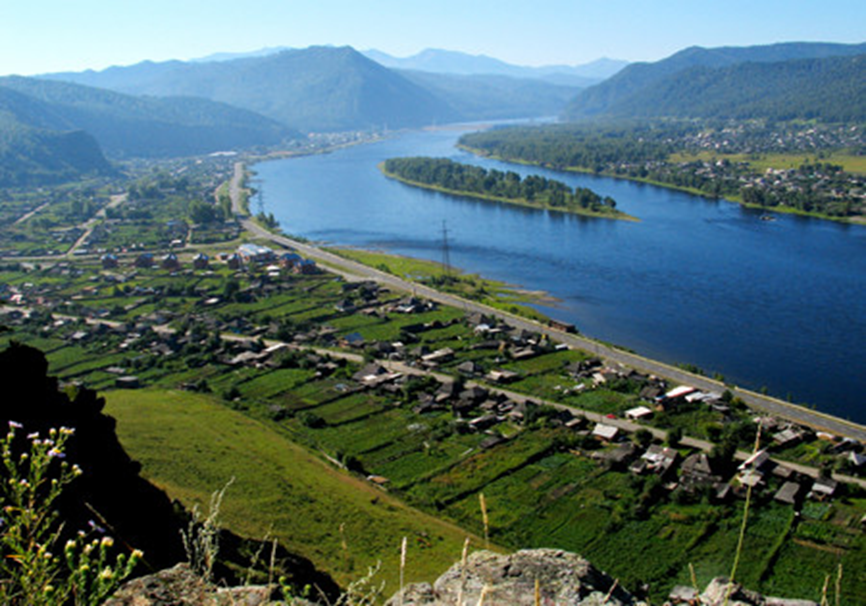 Газета распространяется бесплатно*Орган издания Муниципальное образование «Сизинский сельсовет»СЕГОДНЯ В НОМЕРЕ:Решения Сизинского сельского Совета депутатов  №6-7-36 от 03.06.2020 «Об утверждении отчета об исполнении бюджета МО «Сизинский сельсовет» за 2018 год» …....……...…стр.2РОССИЙСКАЯ ФЕДЕРАЦИЯКРАСНОЯРСКИЙ КРАЙ ШУШЕНСКИЙ РАЙОНСИЗИНСКИЙ СЕЛЬСКИЙ СОВЕТ ДЕПУТАТОВРЕШЕНИЕ От   03.06.2020                                    с. Сизая                                         № 6-7-36Об утверждении отчета об исполнении бюджета  МО «Сизинский сельсовет» за 2018 годВ соответствии со статьей 22 Устава Сизинского сельсовета, Сизинский сельский Совет депутатовРЕШИЛ:1. Утвердить отчет об исполнении бюджета МО «Сизинский сельсовет» за 2018 год, в том числе:- исполнение бюджета по доходам в сумме 8 577 147,12 рублей;- исполнение бюджета по расходам в сумме 9 694 762,64 рублей;- исполнение по источникам внутреннего финансирования дефицита бюджета в сумме1 117 615,52 рублей;2. Утвердить отчет об исполнении бюджета за 2018 год со следующими показателями:   2.1. Доходов бюджета по кодам классификации доходов бюджетов согласно приложению № 4 к настоящему Решению; 2.2. Расходов бюджета по разделам и подразделам классификации расходов бюджетов согласно приложению № 6 к настоящему Решению;  2.3. Расходов бюджета по ведомственной структуре расходов согласно приложению № 8 к настоящему Решению;  2.4.Источников внутреннего финансирования дефицита бюджета  по кодам классификации источников финансирования дефицитов бюджета согласно приложению № 1 к настоящему Решению;          	  2.5.Программа муниципальных внутренних заимствований согласно приложению № 13 к настоящему Решению;       2.6. Другие показатели согласно приложениям № 2,3,5,7,9, 10,11,12,14,15,16  к настоящему Решению.      3. Настоящее Решение вступает в силу с момента подписания и подлежит опубликованию в газете «Сизинские вести».Председатель Сизинского		                                     Глава Сизинского сельсовета сельского Совета депутатов			________________ А.В. Злобин                                _____________Т.А. КоробейниковаПеречень главных администраторов доходов бюджета Сизинского сельсоветав 2018 годуРаспределение иных межбюджетных трансфертов на осуществление передаваемых полномочий Администрацией Сизинского сельсовета Администрации Шушенского района по исполнению бюджета поселения в 2018 году и плановом периоде 2019 - 2020 годов                                                                                                                                                                   (рублей)Распределение иных межбюджетных трансфертов на осуществление передаваемых полномочий Администрацией Сизинского сельсовета Администрации Шушенского района по  созданию условий для организации досуга и обеспечения жителей поселения услугами организаций культуры в 2018 году и плановом периоде 2019 - 2020 годов                                                                                                                                                                   (рублей)Программа муниципальных внутренних заимствований на 2018 год и плановый период 2019-2020 годов(руб.)Приложение №14К Решению Сизинского сельского Совета депутатов№6-7-36   от 03.06.2020                           ОТЧЕТ О ПРЕДОСТАВЛЕНИИ И ПОГАШЕНИИ БЮДЖЕТНЫХ КРЕДИТОВ, ВЫДАННЫХ ИЗ  БЮДЖЕТА «СИЗИНСКИЙ СЕЛЬСОВЕТ» В 2018 ГОДУВыданные кредиты МО «Сизинский сельсовет» по состоянию на 01.01.2019Погашенные кредиты в бюджет МО «Сизинский сельсовет» по состоянию на 01.01.2019 годПриложение № 15К Решению Сизинского сельского Совета депутатов№ 6-7-36  от 03.06.2020ОТЧЕТ О ВЫДАННЫХ МУНИЦИПАЛЬНЫХ ГАРАНТИЯХ ИЗ БЮДЖЕТАСизинского сельсовета в 2018 ГОДУВыданные МО «Сизинский сельсовет»муниципальные гарантии по состоянию на 01.01.2019 годИсполнение получателями гарантий своих обязательств перед МО «Сизинский сельсовет» по состоянию на 01.01.2019 год Приложение №16к Решению Сизинского сельского Совета депутатовот  03.06.2020    №-6-7-36Отчет об использовании средств резервного фондаСИЗИНСКОГО  СЕЛЬСОВЕТА за 2018 годМестный резервный фондПриложение №1
к решению Сизинского 
сельского Совета депутатов
от 03.06.2020 № 6-7-36Приложение №1
к решению Сизинского 
сельского Совета депутатов
от 03.06.2020 № 6-7-36 Источники внутреннего финансирования дефицита  бюджета Сизинского сельсовета в 2018 году и плановом периоде 2019 - 2020 годов Источники внутреннего финансирования дефицита  бюджета Сизинского сельсовета в 2018 году и плановом периоде 2019 - 2020 годов Источники внутреннего финансирования дефицита  бюджета Сизинского сельсовета в 2018 году и плановом периоде 2019 - 2020 годов Источники внутреннего финансирования дефицита  бюджета Сизинского сельсовета в 2018 году и плановом периоде 2019 - 2020 годов Источники внутреннего финансирования дефицита  бюджета Сизинского сельсовета в 2018 году и плановом периоде 2019 - 2020 годов Источники внутреннего финансирования дефицита  бюджета Сизинского сельсовета в 2018 году и плановом периоде 2019 - 2020 годов Источники внутреннего финансирования дефицита  бюджета Сизинского сельсовета в 2018 году и плановом периоде 2019 - 2020 годов(руб.)№ строкикодНаименование кода группы, подгруппы, статьи, вида источника финансирования дефицита бюджета, кода классификации операций сектора государственного управления, относящихся к источникам финансирования дефицитов бюджетов Российской Федерации2018 плановые назначения2018 фактически исполнено201920201234561814 0102 00 00 00 0000 000Кредиты кредитных организаций в валюте Российской Федерации0,000,000,000,002814 0102 00 00 00 0000 700Получение кредитов от кредитных организаций в валюте Российской Федерации0,000,000,000,003814 0102 00 00 05 0000 710Получение  кредитов от кредитных организаций бюджетами муниципальных районов в валюте Российской Федерации0,000,000,000,004814 0102 00 00 00 0000 800Погашение кредитов, предоставленных кредитными организациями  в валюте Российской Федерации0,000,000,000,005814 0102 00 00 05 0000 810Погашение  бюджетами муниципальных районов кредитов от кредитных организаций  в валюте Российской Федерации0,000,000,000,006814 01 05 00 00 00 0000 000Изменение остатков средств на счетах по учету средств бюджета0,000,000,000,007814 01 05 00 00 00 0000 500Увеличение остатков финансовых резервов  бюджетов-8 812 123,80-8 577 147,12-7 616 184,00-7 826 695,008814 01 05 02 00 00 0000 500Увеличение прочих остатков средств бюджетов-8 812 123,80-8 577 147,12-7 616 184,00-7 826 695,009814 01 05 02 01 00 0000 510Увеличение прочих остатков денежных средств бюджетов-8 812 123,80-8 577 147,12-7 616 184,00-7 826 695,0010814 01 05 02 01 05 0000 510Увеличение прочих остатков денежных средств бюджетов муниципальных районов-8 812 123,80-8 577 147,12-7 616 184,00-7 826 695,0011814 01 05 00 00 00 0000 600Уменьшение остатков средств бюджетов9 987 088,809 694 762,647 616 184,007 826 695,0012814 01 05 02 00 00 0000 600Уменьшение прочих остатков средств бюджетов9 987 088,809 694 762,647 616 184,007 826 695,0013814 01 05 02 01 00 0000 610Уменьшение прочих остатков денежных средств бюджетов9 987 088,809 694 762,647 616 184,007 826 695,0014814 01 05 02 01 05 0000 610Уменьшение прочих остатков денежных средств бюджетов муниципальных районов9 987 088,809 694 762,647 616 184,007 826 695,0015814 01 06 00 00 00 0000 000Иные источники внутреннего финансирования дефицитов бюджетов 0,000,000,000,0016814 01 06 05 00 00 0000 000Бюджетные кредиты, предоставленные внутри страны в валюте Российской Федерации0,000,000,000,0017814 01 06 05 00 00 0000 600Возврат бюджетных кредитов, предоставленных внутри страны в валюте Российской Федерации0,000,000,000,0018814 01 06 05 01 00 0000 640Возврат бюджетных кредитов, предоставленных юридическим лицам в валюте Российской Федерации0,000,000,000,0019814 01 06 05 01 05 0000 640Возврат бюджетных кредитов, предоставленных юридическим лицам из бюджетов муниципальных районов в валюте Российской Федерации0,000,000,000,0020814 01 06 05 02 00 0000 640Возврат бюджетных кредитов, предоставленных другим бюджетам бюджетной системы Российской Федерации в валюте Российской Федерации0,000,000,000,0021814 01 06 05 02 05 0000 640Возврат бюджетных кредитов, предоставленных другим бюджетам бюджетной системы Российской Федерации из бюджетов муниципальных районов в валюте Российской Федерации0,000,000,000,0022814 01 06 05 00 00 0000 500Предоставление бюджетных кредитов внутри страны в валюте Российской Федерации0,000,000,000,0023814 01 06 05 02 00 0000 540Предоставление бюджетных кредитов другим бюджетам бюджетной системы Российской Федерации из федерального бюджета  в валюте Российской Федерации0,000,000,000,00                            Всего                            Всего                            Всего1 174 965,001 117 615,520,000,00Приложение  № 2к решению Сизинского сельского Совета депутатовОт 03.06.2020 № 6-7-36№ строкиКод бюджетной классификацииНаименование кода бюджетной классификации1814 1 08 04020 01 1000 110Государственная пошлина за совершение нотариальных действий должностными лицами органов местного   самоуправления,   уполномоченными в соответствии с законодательными актами Российской Федерации на совершение нотариальных действий (сумма платежа (перерасчеты, недоимка и задолженность по соответствующем платежу, в том числе по отмененному))2814 1 11 05035 10 0000 120Доходы от сдачи в аренду имущества, находящегося в оперативном управлении органов управления сельских поселений и созданных ими учреждений (за исключением имущества муниципальных бюджетных и автономных учреждений)3814 1 11 09045 10 0000 120Прочие поступления от использования имущества, находящегося в собственности сельских поселений (за исключением имущества муниципальных бюджетных и автономных учреждений, а также имущества муниципальных унитарных предприятий, в том числе казенных)4814 1 17 01050 10 0000 180Невыясненные поступления, зачисляемые в бюджеты сельских поселений5814 1 17 05050 10 0000 180Прочие неналоговые доходы бюджетов сельских поселений6814 2 02 35118 10 0000 151Субвенции на осуществление государственных полномочий по первичному воинскому учету на территориях, где отсутствуют военные комиссариаты в соответствии с Федеральным законом от 28 марта 1998 года № 53-ФЗ "О воинской обязанности и воинской службе"7814 2 02 30024 10 7514 151Субвенции на осуществление расходов по созданию и обеспечению деятельности административных комиссий за счет средств краевого бюджета, в соответствии с Законом края от 23 апреля 2009 года №8-3170 «О наделении органов местногосамоуправления муниципальных образований края государственными полномочиями по созданию и обеспечению деятельности административных комиссий»8814 2 02 15001 10 7601 151Дотация на выравнивание бюджетной обеспеченности поселений из районного фонда финансовой поддержки поселений за счет средств субвенции на реализацию государственных полномочий по расчету и предоставлению дотаций поселениям, входящим в состав муниципального района из краевого бюджета9814 2 02 15001 10 9134 151Дотация на выравнивание бюджетной обеспеченности поселений из районного фонда финансовой поддержки поселений за счет собственных средств районного бюджета, исходя из необходимости достижения критерия выравнивания расчетной бюджетной обеспеченности поселений (с учетом субвенции на выравнивание финансовых возможностей поселений из регионального фонда компенсаций и за исключением межбюджетных трансфертов из бюджета муниципального района)10814 2 02 49999 10 9135 151Иные межбюджетные трансферты на обеспечение сбалансированности бюджетов муниципальных образований района11814 2 08 05000 10 0000 180Перечисления из бюджетов сельских поселений (в бюджеты поселений) для осуществления возврата (зачета) излишне уплаченных или излишне взысканных сумм налогов, сборов и иных платежей, а также сумм процентов за несвоевременное осуществление такого возврата и процентов, начисленных на излишне взысканные суммы12814 2 02 49999 10 9119 151Иные межбюджетные трансферты за счет резервного фонда администрации района в рамках непрограммных расходов финансового управления администрации Шушенского района13814 2 02 29999 10 1021 151Субсидии  бюджетам поселений на частичное финансирование (возмещение) расходов на региональные выплаты и выплаты, обеспечивающие уровень заработной платы работников бюджетной сферы не ниже размера минимальной заработной платы(минимального размера оплаты труда)14814 1 08 040200 14 000 110Государственная пошлина за совершение нотариальных действий должностными лицами органов местного   самоуправления,   уполномоченными в соответствии с законодательными актами Российской Федерации на совершение нотариальных действий (прочие поступления)15814 2 02 40014 10 9112 151Иные межбюджетные трансферты на осуществления передаваемых полномочий по участию в организации деятельности по сбору (в том числе раздельному сбору), транспортированию, обработке, утилизации, обезвреживанию, захоронению твердых коммунальных отходов на территории Шушенского района16814 1 11 05013 10 0000 120Доходы, получаемые в виде арендной платы за земельные участки, государственная собственность на которые не разграничена и которые расположены в границах сельских поселений, а также средства от продажи права на заключение договоров аренды указанных земельных участков17814 1 14 06013 10 0000 430Доходы от продажи земельных участков, государственная собственность на которые не разграничена и которые расположены в границах сельских поселений18814 2 02 29999 10 7412 151Субсидии бюджетам поселений на расходы на обеспечение первичных мер пожарной безопасности в рамках отдельных мероприятий муниципальной программы Шушенского района «Защита населения и территорий Шушенского района от чрезвычайных ситуаций природного и техногенного характера»19814 1 16 90050 10 0000 140Прочие поступления от денежных взысканий (штрафов) и иных сумм в возмещение ущерба, зачисляемые в бюджеты сельских поселений (федеральные казенные учреждения)20814 2022999910 1040 151Средства на частичное финансирование (возмещение) расходов на повышение размеров оплаты труда отдельным категориям работников бюджетной сферы Красноярского края в рамках непрограммных расходов финансового управления администрации Шушенского района21814 2022999910 1047 151Средства на повышение размеров оплаты труда работников бюджетной сферы Красноярского края с 01.01.2018 на 4% в рамках непрограммных расходов финансового управления администрации Шушенского района22814 2022999910 7508 151Субсидии на содержание автомобильных дорог общего пользования местного значения городских округов, городских и сельских поселений за счет средств дорожного фонда Красноярского края а рамках подпрограммы "Дороги Шушенского района" муниципальной программы "Развитие транспортной системы"23814 2022999910 7641 151Прочие субсидии бюджетам сельских поселений Осуществление расходов, направленных на реализацию мероприятий по поддержке местных инициатив, в рамках отдельного мероприятия муниципальной программы "обеспечение жизнедеятельности муниципального образования Сизинский сельсовет"Приложение  № 3
к решению Сизинского сельского Совета депутатов
от 03.06.2020 № 6-7-36Приложение  № 3
к решению Сизинского сельского Совета депутатов
от 03.06.2020 № 6-7-36Приложение  № 3
к решению Сизинского сельского Совета депутатов
от 03.06.2020 № 6-7-36Перечень главных администраторов источников внутреннего финансирования дефицита бюджета Сизинского сельсоветаПеречень главных администраторов источников внутреннего финансирования дефицита бюджета Сизинского сельсоветаПеречень главных администраторов источников внутреннего финансирования дефицита бюджета Сизинского сельсоветаПеречень главных администраторов источников внутреннего финансирования дефицита бюджета Сизинского сельсоветаПеречень главных администраторов источников внутреннего финансирования дефицита бюджета Сизинского сельсоветаПеречень главных администраторов источников внутреннего финансирования дефицита бюджета Сизинского сельсоветаПеречень главных администраторов источников внутреннего финансирования дефицита бюджета Сизинского сельсовета№ строкиКод ведомстваКод группы, подгруппы, статьи и вида источниковНаименование показателяНаименование показателяНаименование показателяНаименование показателя1233331814Администрация Сизинского сельсоветаАдминистрация Сизинского сельсоветаАдминистрация Сизинского сельсоветаАдминистрация Сизинского сельсовета281401 02 00 00 05 0000 710Получение кредитов от кредитных организаций бюджетами муниципальных районов в валюте Российской ФедерацииПолучение кредитов от кредитных организаций бюджетами муниципальных районов в валюте Российской ФедерацииПолучение кредитов от кредитных организаций бюджетами муниципальных районов в валюте Российской ФедерацииПолучение кредитов от кредитных организаций бюджетами муниципальных районов в валюте Российской Федерации381401 02 00 00 05 0000 810Погашение бюджетами муниципальных районов кредитов от кредитных организаций в валюте Российской ФедерацииПогашение бюджетами муниципальных районов кредитов от кредитных организаций в валюте Российской ФедерацииПогашение бюджетами муниципальных районов кредитов от кредитных организаций в валюте Российской ФедерацииПогашение бюджетами муниципальных районов кредитов от кредитных организаций в валюте Российской Федерации481401 05 02 01 05 0000 510Увеличение прочих остатков денежных средств бюджетов муниципальных районов Увеличение прочих остатков денежных средств бюджетов муниципальных районов Увеличение прочих остатков денежных средств бюджетов муниципальных районов Увеличение прочих остатков денежных средств бюджетов муниципальных районов 581401 05 02 01 05 0000 610Уменьшение прочих остатков денежных средств бюджетов муниципальных районов Уменьшение прочих остатков денежных средств бюджетов муниципальных районов Уменьшение прочих остатков денежных средств бюджетов муниципальных районов Уменьшение прочих остатков денежных средств бюджетов муниципальных районов 681401 06 05 02 05 0000 640Возврат бюджетных кредитов, предоставленных другим бюджетам бюджетной системы Российской Федерации из бюджетов муниципальных районов в валюте Российской ФедерацииВозврат бюджетных кредитов, предоставленных другим бюджетам бюджетной системы Российской Федерации из бюджетов муниципальных районов в валюте Российской ФедерацииВозврат бюджетных кредитов, предоставленных другим бюджетам бюджетной системы Российской Федерации из бюджетов муниципальных районов в валюте Российской ФедерацииВозврат бюджетных кредитов, предоставленных другим бюджетам бюджетной системы Российской Федерации из бюджетов муниципальных районов в валюте Российской Федерации781401 06 05 02 05 0000 540Предоставление бюджетных кредитов другим бюджетам бюджетной системы Российской Федерации из бюджетов муниципальных районов в валюте Российской ФедерацииПредоставление бюджетных кредитов другим бюджетам бюджетной системы Российской Федерации из бюджетов муниципальных районов в валюте Российской ФедерацииПредоставление бюджетных кредитов другим бюджетам бюджетной системы Российской Федерации из бюджетов муниципальных районов в валюте Российской ФедерацииПредоставление бюджетных кредитов другим бюджетам бюджетной системы Российской Федерации из бюджетов муниципальных районов в валюте Российской ФедерацииПриложение №4  к Решению Сизинского сельского Совета депутатов от 03.06.2020 №6-7-36Приложение №4  к Решению Сизинского сельского Совета депутатов от 03.06.2020 №6-7-36                               Доходы бюджета Сизинского сельсовета на 2018 год и плановый период 2019-2020 годов                                                                                Доходы бюджета Сизинского сельсовета на 2018 год и плановый период 2019-2020 годов                                                                                Доходы бюджета Сизинского сельсовета на 2018 год и плановый период 2019-2020 годов                                                                                Доходы бюджета Сизинского сельсовета на 2018 год и плановый период 2019-2020 годов                                                                                Доходы бюджета Сизинского сельсовета на 2018 год и плановый период 2019-2020 годов                                                                                Доходы бюджета Сизинского сельсовета на 2018 год и плановый период 2019-2020 годов                                                                                Доходы бюджета Сизинского сельсовета на 2018 год и плановый период 2019-2020 годов                                                                                Доходы бюджета Сизинского сельсовета на 2018 год и плановый период 2019-2020 годов                                                                                Доходы бюджета Сизинского сельсовета на 2018 год и плановый период 2019-2020 годов                                                                                Доходы бюджета Сизинского сельсовета на 2018 год и плановый период 2019-2020 годов                                                                                Доходы бюджета Сизинского сельсовета на 2018 год и плановый период 2019-2020 годов                                                                                Доходы бюджета Сизинского сельсовета на 2018 год и плановый период 2019-2020 годов                                                                                Доходы бюджета Сизинского сельсовета на 2018 год и плановый период 2019-2020 годов                                                                                Доходы бюджета Сизинского сельсовета на 2018 год и плановый период 2019-2020 годов                                                 руб.№ строкиКод бюджетной классификацииКод бюджетной классификацииКод бюджетной классификацииКод бюджетной классификацииКод бюджетной классификацииКод бюджетной классификацииКод бюджетной классификацииКод бюджетной классификацииНаименование групп, подгрупп, статей, подстатей, элементов, программ (подпрограмм), кодов экономической классификации доходовУтвержденные бюджетные назначения на 2018 годУточненные бюджетные назначения на 01.01.2019Исполнено на 01.01.2019Неисполненные назначения на 01.01.2019 год№ строкиКод администратораКод группыКод подгруппыКод статьи Код подстатьиКод элементаКод программыКод экономической классификацииНаименование групп, подгрупп, статей, подстатей, элементов, программ (подпрограмм), кодов экономической классификации доходовУтвержденные бюджетные назначения на 2018 годУточненные бюджетные назначения на 01.01.2019Исполнено на 01.01.2019Неисполненные назначения на 01.01.2019 год12345678910111213181410000000000000000НАЛОГОВЫЕ И НЕНАЛОГОВЫЕ ДОХОДЫ5 301 217,005 301 217,005066603,04234 613,96281410102010010000110Налог на доходы физических лиц156 000,00156 000,00147 952,608 047,40381410102010011000110Налог на доходы физических лиц с доходов, источником которых является налоговый агент, за исключением доходов, в отношении которых исчисление и уплата налога осуществляются в соответствии со ст. 227,227.1,и 228 НК РФ, сумма платежа( перерасчеты, недоимка, и задолженность по соответствующему   платежу, в том числе по отмененному)156 000,00156 000,00143 431,6812 568,32481410102010012100110Налог на доходы физических лиц с доходов, источником которых является налоговый агент, за исключением доходов, в отношении которых исчисление и уплата налога осуществляются в соответствии со ст. 227,227.1,и 228 НК РФ,(пени по соответствующему платежу)0,000,002 287,80-2 287,80581410102010013000110Налог на доходы физических лиц с доходов, источником которых является налоговый агент, за исключением доходов, в отношении которых исчисление и уплата налога осуществляются в соответствии со статьями 227, 227.1 и 228 Налогового кодекса Российской Федерации (суммы денежных взысканий (штрафов) по соответствующему платежу согласно законодательству Российской Федерации)0,000,00586,87-586,87681410102000010000110Налог на доходы физических лиц с доходов, полученных физическими лицами в соответствии со статьёй 228 Налогового кодекса Российской Федерации (пени, перерасчеты, недоимка и задолженность по соответствующему платежу, в том числе и по отмененному)0,000,001 646,25-1 646,25681410102000010000110Налог на доходы физических лиц с доходов, полученных физическими лицами в соответствии со статьёй 228 Налогового кодекса Российской Федерации (пени, перерасчеты, недоимка и задолженность по соответствующему платежу, в том числе и по отмененному)0,000,001 646,25-1 646,25681410102000010000110Налог на доходы физических лиц с доходов, полученных физическими лицами в соответствии со статьёй 228 Налогового кодекса Российской Федерации (пени, перерасчеты, недоимка и задолженность по соответствующему платежу, в том числе и по отмененному)0,000,001 646,25-1 646,25781410302230010000110Доходы от уплаты акцизов248 400,00248 400,00268 443,04-20 043,04881410302###010000110Доходы от уплаты акцизов на дизельное топливо, подлежащие распределению между бюджетами субъектов РФ и местными бюджетами с учетом установленных дифференцированных нормативов  отчислений в местные бюджеты 92 300,0092 300,00119 608,87-27 308,87981410302###010000110Доходы от уплаты акцизов на моторные масла для дизельных и (или) карбюраторных (инжекторных) двигателей, подлежащие распределению между бюджетами субъектов РФ и местными бюджетами с учетом установленных дифференцированных нормативов  отчислений в местные бюджеты700,00700,001 151,91-451,911081410302###010000110Доходы  от уплаты акцизов на автомобильный бензин, подлежащие распределению между бюджетами субъектов РФ и местными бюджетами с учетом установленных дифференцированных нормативов  отчислений в местные бюджеты169 700,00169 700,00174 481,44-4 781,441081410302###010000110Доходы  от уплаты акцизов на автомобильный бензин, подлежащие распределению между бюджетами субъектов РФ и местными бюджетами с учетом установленных дифференцированных нормативов  отчислений в местные бюджеты169 700,00169 700,00174 481,44-4 781,441181410302###010000110Доходы от уплаты акцизов на прямогонный бензин, подлежащие распределению между бюджетами субъектов РФ и местными бюджетами с учетом установленных дифференцированных нормативов  отчислений в местные бюджеты-14 300,00-14 300,00-26 799,1812 499,181281410600000000000110Налог на имущество + земельный налог4 873 817,004 873 817,004620407,40253 409,601381410601030100000110Налог на имущество физических лиц324 800,00324 800,00267 406,7557 393,251481410601030101000110Налог на имущество физических лиц,  взимаемый по ставкам, применяемым к объектам  налогообложения, расположенным в границах поселений (сумма платежа ( перерасчеты, недоимки и задолженность по соответствующему платежу, в том числе отмененному))324 800,00324 800,00264 133,9660 666,041581410601030102100110Налог на имущество физических лиц,  взимаемый по ставкам, применяемый к объектам налогообложения. расположенным в границах поселений (пени и проценты по соответствующему платежу)0,000,003 272,79-3 272,79168141060600000000110ЗЕМЕЛЬНЫЙ НАЛОГ4 549 017,004 549 017,004353000,65196 016,351781410606033100000110Земельный налог с организаций, обладающих земельным участком, расположенным в границах поселений(сумма платежа (перерасчеты, недоимка и задолженность по соответствующему платежу, в том числе по отмененному))4 220 917,004 220 917,004099966,37120 950,631881410606043100000110Земельный налог с физических лиц, обладающих земельным участком, расположенным в границах поселений(сумма платежа (перерасчеты, недоимка и задолженность по соответствующему платежу, в том числе по отмененному))328 100,00328 100,00253 034,2875 065,721981410804020011000110Государственная пошлина23 000,0023 000,0029 800,00-6 800,002081410804020011000110Государственная пошлина за совершение нотариальных действий должностными лицами органов местного самоуправления, уполномоченными в соответствии с законодательными актами Российской Федерации на совершение нотариальных действий (сумма платежа)23 000,0023 000,0029 800,00-6 800,002181420000000000000000Дотации 1 676 660,001 676 660,001676660,000,002281420215001107601151Дотация бюджетам сельских поселений на выравнивание бюджетной обеспеченности (федеральные казенные учреждения)399 602,00399 602,00399 602,000,002381420215001109134151Дотации на выравнивание бюджетной обеспеченности поселений из районного фонда финансовой поддержки поселений за счет собственных средств районного бюджета1 277 058,001 277 058,001277058,000,002481420200000100000151Целевые средства424 082,001 834 246,801833884,08362,722581420229999101040151Средства на частичное финансирование (возмещение) расходов на повышение размеров оплаты труда отдельным категориям работников бюджетной сферы Красноярского края в рамках непрограммных расходов финансового управления администрации Шушенского района0,00158 950,00158 950,000,002681420229999101047151Средства на повышение размеров оплаты труда работников бюджетной сферы Красноярского края с 01.01.2018 на 4% в рамках непрограммных расходов финансового управления администрации Шушенского района0,00143 500,00143 500,000,002781420229999107412151Субсидии бюджетам поселений на расходы на обеспечение первичных мер пожарной безопасности в рамках отдельных мероприятий муниципальной программы Шушенского района «Защита населения и территорий Шушенского района от чрезвычайных ситуаций природного и техногенного характера»0,0047 760,0047 760,000,002881420229999107508151Субсидии на содержание автомобильных дорог общего пользования местного значения городских округов, городских и сельских поселений за счет средств дорожного фонда Красноярского края а рамках подпрограммы "Дороги Шушенского района" муниципальной программы "Развитие транспортной системы"0,00353 970,00353 970,000,002981420203024107514151Субвенции на осуществление расходов по созданиюи обеспечению деятельности административных комиссий6 682,00362,000,00362,003081420229999107641151Прочие субсидии бюджетам сельских поселений Осуществление расходов, направленных на реализацию мероприятий по поддержке местных инициатив, в рамках отдельного мероприятия муниципальной программы "обеспечение жизнедеятельности муниципального образования Сизинский сельсовет"0,00634 453,00634 452,280,723181420203015100000151Субвенции на осуществление государственных полномочий по первичному воинскому учету на территориях, где отсутствуют военные комиссариаты в соответствии с Федеральным законом от 28 марта 1998 года № 53-ФЗ "О воинской обязанности и воинской службе"292 400,00318 251,80318 251,800,003281420204014109112151Межбюджетные трансферты передаваемых полномочий по участию в организации деятельности по сбору (в том числе раздельному сбору), транспортированию, обработке, утилизации, обезвреживанию, захоронению, твердых коммунальных отходов на территории Шушенского района. 125 000,00125 000,00125 000,000,003381420705020100000180Поступления от денежных пожертвований, предоставляемых физическими лицами получателям средств бюджетов сельских поселений0,0052 000,0052 000,000,0034Всего доходов7 401 959,008 812 123,808577147,12234 976,68Приложение №5  к Решению Сизинского сельского Совета депутатов №6-7-36 от 03.06.2020Приложение №5  к Решению Сизинского сельского Совета депутатов №6-7-36 от 03.06.2020                               Доходы бюджета Сизинского сельсовета на плановый период 2019-2020 годов                                                                                Доходы бюджета Сизинского сельсовета на плановый период 2019-2020 годов                                                                                Доходы бюджета Сизинского сельсовета на плановый период 2019-2020 годов                                                                                Доходы бюджета Сизинского сельсовета на плановый период 2019-2020 годов                                                                                Доходы бюджета Сизинского сельсовета на плановый период 2019-2020 годов                                                                                Доходы бюджета Сизинского сельсовета на плановый период 2019-2020 годов                                                                                Доходы бюджета Сизинского сельсовета на плановый период 2019-2020 годов                                                                                Доходы бюджета Сизинского сельсовета на плановый период 2019-2020 годов                                                                                Доходы бюджета Сизинского сельсовета на плановый период 2019-2020 годов                                                                                Доходы бюджета Сизинского сельсовета на плановый период 2019-2020 годов                                                                                Доходы бюджета Сизинского сельсовета на плановый период 2019-2020 годов                                                                                Доходы бюджета Сизинского сельсовета на плановый период 2019-2020 годов                                                                                Доходы бюджета Сизинского сельсовета на плановый период 2019-2020 годов                                                                                Доходы бюджета Сизинского сельсовета на плановый период 2019-2020 годов                                                 руб.№ строкиКод бюджетной классификацииКод бюджетной классификацииКод бюджетной классификацииКод бюджетной классификацииКод бюджетной классификацииКод бюджетной классификацииКод бюджетной классификацииКод бюджетной классификацииНаименование групп, подгрупп, статей, подстатей, элементов, программ (подпрограмм), кодов экономической классификации доходов20192020№ строкиКод администратораКод группыКод подгруппыКод статьи Код подстатьиКод элементаКод программыКод экономической классификацииНаименование групп, подгрупп, статей, подстатей, элементов, программ (подпрограмм), кодов экономической классификации доходов201920201234567891011181410000000000000000НАЛОГОВЫЕ И НЕНАЛОГОВЫЕ ДОХОДЫ5 511 942,005 710 453,00281410102010010000110Налог на доходы физических лиц170 000,00180 000,00381410102010011000110Налог на доходы физических лиц с доходов, источником которых является налоговый агент, за исключением доходов, в отношении которых исчисление и уплата налога осуществляются в соответствии со ст. 227,227.1,и 228 НК РФ, сумма платежа( перерасчеты, недоимка, и задолженность по соответствующему   платежу, в том числе по отмененному)170 000,00180 000,00481410302230010000110Доходы от уплаты акцизов277 000,00283 800,00581410302###010000110Доходы от уплаты акцизов на дизельное топливо, подлежащие распределению между бюджетами субъектов РФ и местными бюджетами с учетом установленных дифференцированных нормативов  отчислений в местные бюджеты 102 900,00107 100,00681410302###010000110Доходы от уплаты акцизов на моторные масла для дизельных и (или) карбюраторных (инжекторных) двигателей, подлежащие распределению между бюджетами субъектов РФ и местными бюджетами с учетом установленных дифференцированных нормативов  отчислений в местные бюджеты700,00700,00781410302###010000110Доходы  от уплаты акцизов на автомобильный бензин, подлежащие распределению между бюджетами субъектов РФ и местными бюджетами с учетом установленных дифференцированных нормативов  отчислений в местные бюджеты187 600,00194 700,00781410302###010000110Доходы  от уплаты акцизов на автомобильный бензин, подлежащие распределению между бюджетами субъектов РФ и местными бюджетами с учетом установленных дифференцированных нормативов  отчислений в местные бюджеты187 600,00194 700,00881410302###010000110Доходы от уплаты акцизов на прямогонный бензин, подлежащие распределению между бюджетами субъектов РФ и местными бюджетами с учетом установленных дифференцированных нормативов  отчислений в местные бюджеты-14 200,00-18 700,00981410600000000000110Налог на имущество 5 039 942,005 216 653,001081410601030100000110Налог на имущество физических лиц340 000,00350 000,001181410601030101000110Налог на имущество физических лиц,  взимаемый по ставкам, применяемым к объектам  налогообложения, расположенным в границах поселений (сумма платежа ( перерасчеты, недоимки и задолженность по соответствующему платежу, в том числе отмененному))340 000,00350 000,00128141060600000000110ЗЕМЕЛЬНЫЙ НАЛОГ4 699 942,004 866 653,001381410606033100000110Земельный налог с организаций, обладающих земельным участком, расположенным в границах поселений(сумма платежа (перерасчеты, недоимка и задолженность по соответствующему платежу, в том числе по отмененному))4 355 616,004 506 653,001481410606043100000110Земельный налог с физических лиц, обладающих земельным участком, расположенным в границах поселений(сумма платежа (перерасчеты, недоимка и задолженность по соответствующему платежу, в том числе по отмененному))344 326,00360 000,001581410804020011000110Государственная пошлина за совершение нотариальных действий должностными лицами органов местного самоуправления, уполномоченными в соответствии с законодательными актами Российской Федерации на совершение нотариальных действий (сумма платежа)25 000,0030 000,001681420203015100000151Субвенции на осуществление государственных полномочий по первичному воинскому учету на территориях, где отсутствуют военные комиссариаты в соответствии с Федеральным законом от 28 марта 1998 года № 53-ФЗ "О воинской обязанности и воинской службе"295 900,00307 900,001781420203024107514151Субвенции на осуществление расходов по созданиюи обеспечению деятельности административных комиссий6 682,006 682,001881420215001107601151Дотация бюджетам сельских поселений на выравнивание бюджетной обеспеченности (федеральные казенные учреждения)319 680,00319 680,001981420215001109134151Дотации на выравнивание бюджетной обеспеченности поселений из районного фонда финансовой поддержки поселений за счет собственных средств районного бюджета1 277 058,001 277 058,002081420240014109112151Межбюджетные трансферты передаваемых полномочий по участию в организации деятельности по сбору (в том числе раздельному сбору), транспортированию, обработке, утилизации, обезвреживанию, захоронению, твердых коммунальных отходов на территории Шушенского района. 125 000,00125 000,002181420249999109135151Иные межбюджетные трансферты на обеспечение сбалансированности бюджетов муниципальных образований района79 922,0079 922,0022Всего доходовВсего доходовВсего доходовВсего доходовВсего доходовВсего доходовВсего доходовВсего доходовВсего доходов7 616 184,007 826 695,00Приложение №6 к Решению Сизинского сельского Совета депутатов  № 6-7-36 от 03.06.2020Приложение №6 к Решению Сизинского сельского Совета депутатов  № 6-7-36 от 03.06.2020Распределение бюджетных ассигнований по разделам и подразделам бюджетной  классификации расходов бюджетов Российской Федерации за 2018 годРаспределение бюджетных ассигнований по разделам и подразделам бюджетной  классификации расходов бюджетов Российской Федерации за 2018 годРаспределение бюджетных ассигнований по разделам и подразделам бюджетной  классификации расходов бюджетов Российской Федерации за 2018 годРаспределение бюджетных ассигнований по разделам и подразделам бюджетной  классификации расходов бюджетов Российской Федерации за 2018 годРаспределение бюджетных ассигнований по разделам и подразделам бюджетной  классификации расходов бюджетов Российской Федерации за 2018 годРаспределение бюджетных ассигнований по разделам и подразделам бюджетной  классификации расходов бюджетов Российской Федерации за 2018 годРаспределение бюджетных ассигнований по разделам и подразделам бюджетной  классификации расходов бюджетов Российской Федерации за 2018 годруб.РазделНаименованиеУтвержденные бюджетные назначения 25.12.2017Уточненные бюджетные назначения на 01.01.2019Исполнение на  01.01.2019Неисполненные назначения на 01.01.2019Процент исполнения к плану0102Функционирование высшего должностного лица субъекта РФ и муниципального образования584 256,51643 758,12643 758,120,00100,000103Функционирование законодательных (представительных )органов государственной власти и представительных органов муниципальных образований486 880,40506 011,27506 011,270,00100,000104Функционирование Правительства Российской Федерации, высших исполнительных органов государственной власти субъектов Российской Федерации, местных администраций2 036 161,722 474 456,462 330 377,63144 078,8394,180111Резервные фонды20 000,005 000,000,005 000,000,000113Другие общегосударственные вопросы817 751,00941 698,70888 918,9752 779,7394,400203Мобилизационная и вневойсковая подготовка292 400,00318 251,80318 251,800,00100,000310Обеспечение пожарной безопасности28 000,0075 760,0075 760,000,00100,000409Дорожное хозяйство (дорожные фонды)248 400,00625 970,00625 967,992,01100,000412Другие вопросы в области национальной экономики30 000,0031 000,0031 000,000,00100,000503Благоустройство432 720,001 958 086,251 948 900,979 185,2899,530505Другие вопросы в области жилищно-коммунального хозяйства1 140 214,371 111 238,201 029 957,8981 280,3192,690801Культура1 261 175,001 261 175,001 261 175,000,00100,001001Пенсионное обеспечение24 000,0019 683,0019 683,000,00100,001003Социальное обеспечение 0,0015 000,0015 000,000,00100,00Всего расходовВсего расходов7 401 959,009 987 088,809 694 762,64292 326,1697,07Приложение №7 к Решению Сизинского сельского Совета депутатов  № 6-7-36 от 03.06.2020Приложение №7 к Решению Сизинского сельского Совета депутатов  № 6-7-36 от 03.06.2020Приложение №7 к Решению Сизинского сельского Совета депутатов  № 6-7-36 от 03.06.2020Распределение бюджетных ассигнований по разделам и подразделам бюджетной  классификации расходов бюджетов Российской Федерации на 2019-2020 годовРаспределение бюджетных ассигнований по разделам и подразделам бюджетной  классификации расходов бюджетов Российской Федерации на 2019-2020 годовРаспределение бюджетных ассигнований по разделам и подразделам бюджетной  классификации расходов бюджетов Российской Федерации на 2019-2020 годовРаспределение бюджетных ассигнований по разделам и подразделам бюджетной  классификации расходов бюджетов Российской Федерации на 2019-2020 годовРаспределение бюджетных ассигнований по разделам и подразделам бюджетной  классификации расходов бюджетов Российской Федерации на 2019-2020 годовРазделНаименование201920200102Функционирование высшего должностного лица субъекта РФ и муниципального образования584 256,51584 256,510103Функционирование законодательных (представительных )органов государственной власти и представительных органов муниципальных образований486 880,40486 880,400104Функционирование Правительства Российской Федерации, высших исполнительных органов государственной власти субъектов Российской Федерации, местных администраций2 036 161,722 036 161,720111Резервные фонды20 000,0020 000,000113Другие общегосударственные вопросы817 751,00817 751,000203Мобилизационная и вневойсковая подготовка295 900,00307 900,000310Обеспечение пожарной безопасности28 000,0028 000,000409Дорожное хозяйство (дорожные фонды)277 000,00283 800,000412Другие вопросы в области национальной экономики30 000,0030 000,000503Благоустройство432 720,00432 720,000505Другие вопросы в области жилищно-коммунального хозяйства1 140 214,371 140 214,370801Культура1 261 175,001 261 175,001001Пенсионное обеспечение24 000,0024 000,00Условно утверждаемые расходыУсловно утверждаемые расходы182 125,00373 836,00Всего расходовВсего расходов7 616 184,007 826 695,00Приложение № 8к  Решению Сизинского                                                                  сельского Совета депутатов                                                                от 03.06.2020. №6-7-36                     Приложение № 8к  Решению Сизинского                                                                  сельского Совета депутатов                                                                от 03.06.2020. №6-7-36                     Приложение № 8к  Решению Сизинского                                                                  сельского Совета депутатов                                                                от 03.06.2020. №6-7-36                     Приложение № 8к  Решению Сизинского                                                                  сельского Совета депутатов                                                                от 03.06.2020. №6-7-36                     Приложение № 8к  Решению Сизинского                                                                  сельского Совета депутатов                                                                от 03.06.2020. №6-7-36                     Приложение № 8к  Решению Сизинского                                                                  сельского Совета депутатов                                                                от 03.06.2020. №6-7-36                     Ведомственная структура расходов бюджета  Сизинского сельсовета на 2018 годВедомственная структура расходов бюджета  Сизинского сельсовета на 2018 годВедомственная структура расходов бюджета  Сизинского сельсовета на 2018 годВедомственная структура расходов бюджета  Сизинского сельсовета на 2018 годВедомственная структура расходов бюджета  Сизинского сельсовета на 2018 годВедомственная структура расходов бюджета  Сизинского сельсовета на 2018 год(руб.)(руб.)Наименование показателей бюджетной классификацииКод ведомств           Раздел-   подразделЦелевая статьяВид расходовСумма на 2018  годНаименование показателей бюджетной классификацииКод ведомств           Раздел-   подразделЦелевая статьяВид расходовСумма на 2018  год1234561Администрация Сизинского сельсовета Шушенского района8149 987 088,802ОБЩЕГОСУДАРСТВЕННЫЕ ВОПРОСЫ81401004 570 924,553Функционирование Высшего должностного лица субъекта Российской Федерации и муниципального образования8140102643 758,124Непрограммные расходы Администрации Сизинского сельсовета81401026200000000643 758,125Средства на частичное финансирование (возмещение) расходов на повышение размеров оплаты труда отдельным категориям работников бюджетной сферы Красноярского края в рамках непрограммных расходов финансового управления администрации Шушенского района8140102620001040040 362,006Расходы на выплаты персоналу в целях обеспечения выполнения функций государственными (муниципальными) органами, казенными учреждениями, органами управления государственными внебюджетными фондами8140102620001040010040 362,007Расходы на выплату персоналу государственных (муниципальных) органов8140102620001040012040 362,008Средства на повышение размеров оплаты труда работников бюджетной сферы Красноярского края с 01.01.2018 на 4% в рамках непрограммных расходов финансового управления администрации Шушенского района8140102620001047023 404,449Расходы на выплаты персоналу в целях обеспечения выполнения функций государственными (муниципальными) органами, казенными учреждениями, органами управления государственными внебюджетными фондами8140102620001047010023 404,4410Расходы на выплату персоналу государственных (муниципальных) органов8140102620001047012023 404,4411Глава муниципального образования (в рамках непрограммных расходов администрации Сизинского сельсовета)81401026200080120579 991,6812Расходы на выплаты персоналу в целях обеспечения выполнения функций государственными (муниципальными) органами, казенными учреждениями, органами управления государственными внебюджетными фондами81401026200080120100579 991,6813Расходы на выплату персоналу государственных (муниципальных) органов81401026200080120120579 991,6814Функционирование законодательных (представительных) органов государственной власти и представительных органов муниципальных образований 8140103506 011,2715Непрограммные расходы представительного  органа муниципального образования81401036100000000506 011,2716Средства на частичное финансирование (возмещение) расходов на повышение размеров оплаты труда отдельным категориям работников бюджетной сферы Красноярского края в рамках непрограммных расходов финансового управления администрации Шушенского района8140103610001040033 852,0017Расходы на выплаты персоналу в целях обеспечения выполнения функций государственными (муниципальными) органами, казенными учреждениями, органами управления государственными внебюджетными фондами8140103610001040010033 852,0018Расходы на выплату персоналу государственных (муниципальных) органов8140103610001040012033 852,0019Расходы на повышение размеров оплаты труда работников бюджетной сферы Красноярского края с 1 января 2018 года на 4 процента в рамках непрограммных расходов администрации Сизинского сельсовета814010319 487,1920Расходы на выплаты персоналу в целях обеспечения выполнения функций государственными (муниципальными) органами, казенными учреждениями, органами управления государственными внебюджетными фондами8140103610001047010019 487,1921Расходы на выплату персоналу государственных (муниципальных) органов8140103610001047012019 487,1922Председатель представительного органа муниципального образования81401036100080110452 672,0823Расходы на выплаты персоналу в целях обеспечения выполнения функций государственными (муниципальными) органами, казенными учреждениями, органами управления государственными внебюджетными фондами81401036100080110100452 672,0824Расходы на выплаты персоналу государственных (муниципальных) органов81401036100080110120452 672,0825Функционирование Правительства Российской Федерации, высших исполнительных органов государственной власти субъектов Российской Федерации и  местных администраций81401042 474 456,4626Непрограммные расходы  Администрации Сизинского сельсовета814010462000000002 474 456,4627Средства на частичное финансирование (возмещение) расходов на повышение размеров оплаты труда отдельным категориям работников бюджетной сферы Красноярского края в рамках непрограммных расходов финансового управления администрации Шушенского района814010462000104084 736,0028Расходы на выплаты персоналу в целях обеспечения выполнения функций государственными (муниципальными) органами, казенными учреждениями, органами управления государственными внебюджетными фондами8140104620001040010084 736,0029Расходы на выплату персоналу государственных (муниципальных) органов814010462000104012084 736,0030Расходы на повышение размеров оплаты труда работников бюджетной сферы Красноярского края с 1 января 2018 года на 4 процента в рамках непрограммных расходов администрации Сизинского сельсовета8140104620001047047 250,0731Расходы на выплаты персоналу в целях обеспечения выполнения функций государственными (муниципальными) органами, казенными учреждениями, органами управления государственными внебюджетными фондами8140104620001047010047 250,0732Расходы на выплату персоналу государственных (муниципальных) органов8140104620001047012047 250,0733Руководство и управление в сфере установленных функций органов местного самоуправления в рамках непрограммных расходов администрации Сизинского сельсовета814010462000801302 339 837,7134Расходы на выплаты персоналу в целях обеспечения выполнения функций государственными (муниципальными) органами, казенными учреждениями, органами управления государственными внебюджетными фондами 814010462000801301001 265 817,7635Расходы на выплату персоналу государственных (муниципальных) органов814010462000801301201 265 817,7636Закупка товаров, работ и услуг для государственных (муниципальных) нужд814010462000801302001 022 757,9537Иные закупки товаров, работ и услуг для обеспечения государственных (муниципальных) нужд814010462000801302401 022 757,9538Расходы на выполнение передачи части полномочий по исполнению бюджета поселения8140104620008062051 262,0039Межбюджетные трансферты8140104620008062050051 262,0040Иные межбюджетные трансферты8140104620008062054051 262,0041Иные бюджетные ассигнования814010462000801308002 632,6842Уплата иных платежей814010462000801308532 632,6843Резервные фонды81401115 000,0044Непрограммные расходы  Администрации Сизинского сельсовета814011164000000005 000,0045Резервные фонды местных администраций814011164000802105 000,0046Иные бюджетные ассигнования814011164000802108005 000,0047Резервные средства814011164000802108705 000,0048Другие общегосударственные вопросы8140113941 698,7049Муниципальная программа "Обеспечение жизнедеятельности муниципального образования Сизинский сельсовет" 2018-2020 81401130100000000941 698,7050Отдельные мероприятия814011301100000000941 698,7051Обеспечение деятельности (оказание услуг) подведомственных учреждений (в рамках отдельных мероприятий Муниципальной программы Сизинского сельсовета "Обеспечение жизнедеятельности МО Сизинский сельсовет" 2018-2020814011301100080000894 880,3752Расходы на повышение размеров оплаты труда работников бюджетной сферы Красноярского края с 1 января 2018 года на 4 процента в рамках отдельных мероприятий в рамках Муниципальной программы Сизинского сельсовета "Обеспечение жизнедеятельности МО Сизинский сельсовет" 2018-20208140113011001047026 091,7653Расходы на выплаты персоналу в целях обеспечения выполнения функций государственными (муниципальными) органами, казенными учреждениями, органами управления государственными внебюджетными фондами8140113011001047010026 091,7654Расходы на выплату персоналу государственных (муниципальных) органов8140113011111047012026 091,7655Непрограммные расходы администрации Сизинского сельсовета81401130110000000362,0056Обеспечение деятельности административных комиссий (в рамках непрограммных расходов администрации Сизинского сельсовета81401130110075140362,0057Закупка товаров, работ и услуг для государственных (муниципальных) нужд81401130110075140200362,0058Иные закупки товаров, работ и услуг для обеспечения государственных (муниципальных) нужд81401130110075140240362,0059Расходы на выплаты персоналу в целях обеспечения выполнения функций государственными (муниципальными) органами, казенными учреждениями, органами управления государственными внебюджетными фондами814011301100080060100696 338,3760Расходы на выплаты персоналу казенных учреждений81401130110080060120696 338,3761Закупка товаров, работ и услуг для государственных (муниципальных) нужд81401130110080060200198 542,0062Иные закупки товаров, работ и услуг для обеспечения государственных (муниципальных) нужд81401130110080060240198 542,0063Иные бюджетные ассигнования814011301100800608002 289,5764Уплата иных платежей814011301100800608532 289,5765Закупка товаров, работ и услуг для государственных (муниципальных) нужд8140113011008007020016 000,0066Иные закупки товаров, работ и услуг для обеспечения государственных (муниципальных) нужд8140113011008007024016 000,0067Иные бюджетные ассигнования814011301100800708002 075,0068Уплата налогов, сборов и иных платежей814011301100800708502 075,0069Национальная оборона8140200318 251,8070Мобилизационная и вневойсковая подготовка8140203318 251,8071Непрограммные расходы Администрации Сизинского сельсовета81402036200000000318 251,8072Осуществление первичного воинского учета на территориях, где отсутствуют военные комиссариаты81402036200051180318 251,8073Расходы на выплаты персоналу в целях обеспечения выполнения функций государственными (муниципальными) органами, казенными учреждениями, органами управления государственными внебюджетными фондами 81402036200051180100258 586,9074Расходы на выплаты персоналу государственных (муниципальных) органов81402036200051180120258 586,9075Закупка товаров, работ и услуг для государственных (муниципальных) нужд8140203620005118020059 664,9076Иные закупки товаров, работ и услуг для обеспечения государственных (муниципальных) нужд8140203620005118024059 664,9077Национальная безопасность и правоохранительная деятельность814030075 760,0078Обеспечение пожарной безопасности814031075 760,0079Муниципальная программа Сизинского сельсовета "Обеспечение жизнедеятельности МО Сизинский сельсовет" 2018-20208140310010000000025 600,0080Отдельные мероприятия 8140310011000000025 600,0081Финансирование мероприятий по профилактике и тушению пожаров на территории поселения (в рамках отдельных мероприятий Муниципальной программы Сизинского сельсовета "Обеспечение жизнедеятельности МО Сизинский сельсовет" 2018-2020)8140310011008004025 600,0082Закупка товаров, работ и услуг для государственных (муниципальных) нужд8140310011008004020025 600,0083Иные закупки товаров, работ и услуг для обеспечения государственных (муниципальных) нужд8140310011008004024025 600,0084Софинансирование расходов на обеспечение первичных мер пожарной безопасности в рамках отдельных мероприятий муниципальной программы Шушенского района "Защита населения и территорий Шушенского района от чрезвычайных ситуаций природного и техногенного характера"814031001100S41202 400,0085Закупка товаров, работ и услуг для государственных (муниципальных) нужд814031001100S41202002 400,0086Иные закупки товаров, работ и услуг для обеспечения государственных (муниципальных) нужд814031001100S41202402 400,0087Расходы на обеспечение первичных мер пожарной безопасности в рамках отдельных мероприятий муниципальной программы Шушенского района "Защита населения и территорий Шушенского района от чрезвычайных ситуаций природного и техногенного характера"8140310011007412047 760,0088Закупка товаров, работ и услуг для государственных (муниципальных) нужд8140310011007412020047 760,0089Иные закупки товаров, работ и услуг для обеспечения государственных (муниципальных) нужд8140310011007412024047 760,0090Национальная экономика8140400625 970,0091Дорожное хозяйство (дорожные фонды)8140409625 970,0092Муниципальная программа Сизинского сельсовета "Обеспечение жизнедеятельности МО Сизинский сельсовет"2018-202081404090100000000625 970,0093Отдельные мероприятия81404090110000000625 970,0094Софинансирование на осуществление полномочий по подержанию дорог в границах поселения (в рамках отдельных мероприятий Муниципальной программы Сизинского сельсовета "Обеспечение жизнедеятельности МО Сизинский сельсовет" 2018-2020)814040901100S50803 600,0095Закупка товаров, работ и услуг для государственных (муниципальных) нужд814040901100S50802003 600,0096Иные закупки товаров, работ и услуг для обеспечения государственных (муниципальных) нужд814040901100S50802403 600,0097Расходы на содержание автомобильных дорог общего пользования местного значения городских округов, городских и сельских поселений за счет средств дорожного фонда Красноярского края в рамках подпрограммы "Дороги Шушенского района" муниципальной программы "Развитие транспортной системы"81404090110075080353 970,0098Закупка товаров, работ и услуг для государственных (муниципальных) нужд81404090110075080200353 970,0099Иные закупки товаров, работ и услуг для обеспечения государственных (муниципальных) нужд81404090110075080240353 970,00100Осуществление полномочий по подержанию дорог в границах поселения (в рамках отдельных мероприятий Муниципальной программы Сизинского сельсовета "Обеспечение жизнедеятельности МО Сизинский сельсовет "2018-2020)81404090110080030268 400,00101Закупка товаров, работ и услуг для государственных (муниципальных) нужд81404090110080030200268 400,00102Иные закупки товаров, работ и услуг для обеспечения государственных (муниципальных) нужд81404090110080030240268 400,00103Другие вопросы в области национальной экономики814041231 000,00104Муниципальная программа Сизинского сельсовета "Обеспечение жизнедеятельности МО Сизинский сельсовет" 2018-20208140412010000000031 000,00105Отдельные мероприятия8140412011000000031 000,00106Обеспечение  картографических и землеустроительных работ (в рамках отдельных мероприятий Муниципальной программы Сизинского сельсовета "Обеспечение жизнедеятельности МО Сизинский сельсовет" 2018-2020)8140412011008005031 000,00107Закупка товаров, работ и услуг для государственных (муниципальных) нужд8140412011008005020031 000,00108Иные закупки товаров, работ и услуг для обеспечения государственных (муниципальных) нужд8140412011008005024031 000,00109Жилищно- коммунальное хозяйство81405003 069 324,45110Благоустройство81405031 958 086,25111Муниципальная программа Сизинского сельсовета "Обеспечение жизнедеятельности МО Сизинский сельсовет" 2018-2020814050301000000001 958 086,25112Отдельные мероприятия814050301100000001 958 086,25113Осуществление расходов, направленных на реализацию мероприятий по поддержке местных инициатив, в рамках отдельного мероприятия муниципальной программы "Обеспечение жизнедеятельности муниципального образования Сизинский сельсовет"81405030110076410634 453,00114Закупка товаров, работ и услуг для государственных (муниципальных) нужд81405030110076410200634 453,00115Иные закупки товаров, работ и услуг для обеспечения государственных (муниципальных) нужд81405030110076410240634 453,00116Уличное освещение (в рамках отдельных мероприятий Муниципальной программы Сизинского сельсовета "Обеспечение жизнедеятельности МО Сизинский сельсовет" 2018-2020 )81405030110080010800 000,00117Закупка товаров, работ и услуг для государственных (муниципальных) нужд81405030110080010200800 000,00118Иные закупки товаров, работ и услуг для обеспечения государственных (муниципальных) нужд81405030110080010240800 000,00119Прочие мероприятия по благоустройству81405030110080020398 633,25120Закупка товаров, работ и услуг для государственных (муниципальных) нужд81405030110080020200398 633,25121Иные закупки товаров, работ и услуг для обеспечения государственных (муниципальных) нужд81405030110080020240398 633,25122Расходы по обработке, утилизации, обезвреживанию, захоронению ТКО на территории Сизинского сельсовета в рамках отдельных мероприятий Муниципальной программы Сизинского сельсовета "Обеспечение жизнедеятельности МО Сизинский сельсовет" 2018-2020 81405030110091120125 000,00123Закупка товаров, работ и услуг для государственных (муниципальных) нужд81405030110091120200125 000,00124Иные закупки товаров, работ и услуг для обеспечения государственных (муниципальных) нужд81405030110091120240125 000,00125Другие вопросы в области жилищно-коммунального хозяйства81405051 111 238,20126Муниципальная программа Сизинского сельсовета "Обеспечение жизнедеятельности МО Сизинский сельсовет" 2018-2020814050501000000001 111 238,20127Отдельные мероприятия814050501100000001 111 238,20128Расходы на повышение размеров оплаты труда работников бюджетной сферы Красноярского края с 1 января 2018 года на 4 процента в рамках отдельных мероприятий в рамках Муниципальной программы Сизинского сельсовета "Обеспечение жизнедеятельности МО Сизинский сельсовет" 2018-20208140505011001047027 266,54129Расходы на выплаты персоналу в целях обеспечения выполнения функций государственными (муниципальными) органами, казенными учреждениями, органами управления государственными внебюджетными фондами8140505011001047010027 266,54130Расходы на выплату персоналу государственных (муниципальных) органов8140505011001047012027 266,54131Финансовое обеспечение выполнения муниципального задания на содержание имущества и общехозяйственные расходы814050501100800601 083 971,66132Расходы на выплаты персоналу в целях обеспечения выполнения функций государственными (муниципальными) органами, казенными учреждениями, органами управления государственными внебюджетными фондами 81405050110080060100562 685,95133Расходы на выплаты персоналу казенных учреждений81405050110080060120562 685,95134Закупка товаров, работ и услуг для государственных (муниципальных) нужд81405050110080060200521 285,71135Иные закупки товаров, работ и услуг для обеспечения государственных (муниципальных) нужд81405050110080060240521 285,71136КУЛЬТУРА, КИНЕМАТОГРАФИЯ81408001 261 175,00137Культура81408011 261 175,00138Непрограммные расходы Администрации Сизинского сельсовета814080162000000001 261 175,00139Выполнение передачи части полномочий по созданию условий для организации досуга и обеспечения жителей поселения услугами организации культуры814080162000870001 261 175,00140Межбюджетные трансферты814080162000870005001 261 175,00141Иные межбюджетные трансферты814080162000870005401 261 175,00142Социальная политика814100034 683,00143Пенсионное обеспечение814 100119 683,00144Непрограммные расходы Администрации Сизинского сельсовета814 1001620000000019683,0145Пенсии государственного сектора814 1001620008015019683,0146Социальное обеспечение и иные выплаты населению814 1001620008015030019683,0147Публичные нормативные социальные выплаты гражданам8141001620008015031019 683,0148Социальное обеспечение населения8141003621008021015 000,00149Социальное обеспечение и иные выплаты населению8141003621008021030015 000,00150Пособия, компенсации и иные социальные выплаты гражданам, кроме публичных нормативных обязательств8141003621008021032015 000,00Приложение №9 к                                                 Решению Сизинского сельского Совета депутатов от 03.06.2020  № 6-7-36                          Приложение №9 к                                                 Решению Сизинского сельского Совета депутатов от 03.06.2020  № 6-7-36                          Приложение №9 к                                                 Решению Сизинского сельского Совета депутатов от 03.06.2020  № 6-7-36                          Приложение №9 к                                                 Решению Сизинского сельского Совета депутатов от 03.06.2020  № 6-7-36                          Приложение №9 к                                                 Решению Сизинского сельского Совета депутатов от 03.06.2020  № 6-7-36                          Приложение №9 к                                                 Решению Сизинского сельского Совета депутатов от 03.06.2020  № 6-7-36                          Ведомственная структура расходов бюджета  Сизинского сельсовета на 2019-2020 годВедомственная структура расходов бюджета  Сизинского сельсовета на 2019-2020 годВедомственная структура расходов бюджета  Сизинского сельсовета на 2019-2020 годВедомственная структура расходов бюджета  Сизинского сельсовета на 2019-2020 годВедомственная структура расходов бюджета  Сизинского сельсовета на 2019-2020 годВедомственная структура расходов бюджета  Сизинского сельсовета на 2019-2020 год(руб.)Наименование показателей бюджетной классификацииКод ведомств           Раздел-   подразделЦелевая статьяВид расходовСумма на 2019  годСумма 2020 годНаименование показателей бюджетной классификацииКод ведомств           Раздел-   подразделЦелевая статьяВид расходовСумма на 2019  годСумма 2020 год12345671Администрация Сизинского сельсовета Шушенского района8147 616 184,007 826 695,002ОБЩЕГОСУДАРСТВЕННЫЕ ВОПРОСЫ81401003 945 049,633 945 049,633Функционирование Высшего должностного лица субъекта Российской Федерации и муниципального образования8140102584 256,51584 256,514Непрограммные расходы Администрации Сизинского сельсовета81401026200000000584 256,51584 256,515Глава муниципального образования (в рамках непрограммных расходов администрации Сизинского сельсовета)81401026200080120584 256,51584 256,516Расходы на выплаты персоналу в целях обеспечения выполнения функций государственными (муниципальными) органами, казенными учреждениями, органами управления государственными внебюджетными фондами81401026200080120100584 256,51584 256,517Расходы на выплату персоналу государственных (муниципальных) органов81401026200080120120584 256,51584 256,518Функционирование законодательных (представительных) органов государственной власти и представительных органов муниципальных образований 8140103486 880,40486 880,409Непрограммные расходы представительного  органа муниципального образования81401036100000000486 880,40486 880,4010Председатель представительного органа муниципального образования81401036100080110486 880,40486 880,4011Расходы на выплаты персоналу в целях обеспечения выполнения функций государственными (муниципальными) органами, казенными учреждениями, органами управления государственными внебюджетными фондами81401036100080110100486 880,40486 880,4012Расходы на выплаты персоналу государственных (муниципальных) органов81401036100080110120486 880,40486 880,4013Функционирование Правительства Российской Федерации, высших исполнительных органов государственной власти субъектов Российской Федерации и  местных администраций81401042 036 161,722 036 161,7214Непрограммные расходы  Администрации Сизинского сельсовета814010462000000002 036 161,722 036 161,7215Расходы на региональные выплаты и выплаты обеспечивающие уровень заработной платы работников бюджетной сферы не ниже размера минимальной заработной платы (минимального размера оплаты труда) в рамках непрограммных расходов Администрации Сизинского сельсовета814010462000102108 186,988 186,9816Расходы на выплаты персоналу в целях обеспечения выполнения функций государственными (муниципальными) органами, казенными учреждениями, органами управления государственными внебюджетными фондами814010462000102101008 186,988 186,9817Расходы на выплаты персоналу государственных (муниципальных) органов814010462000102101208 186,988 186,9818Руководство и управление в сфере установленных функций органов местного самоуправления в рамках непрограммных расходов администрации Сизинского сельсовета814010462000801301 975 815,741 975 815,7419Расходы на выплаты персоналу в целях обеспечения выполнения функций государственными (муниципальными) органами, казенными учреждениями, органами управления государственными внебюджетными фондами 814010462000801301001 251 580,241 251 580,2420Расходы на выплату персоналу государственных (муниципальных) органов814010462000801301201 251 580,241 251 580,2421Закупка товаров, работ и услуг для государственных (муниципальных) нужд81401046200080130200724 235,50724 235,5022Иные закупки товаров, работ и услуг для обеспечения государственных (муниципальных) нужд81401046200080130240724 235,50724 235,5023Выполнение передачи части полномочий по исполнению бюджета поселения8140104620008062052 159,0052 159,0024Межбюджетные трансферты8140104620008062050052 159,0052 159,0025Иные межбюджетные трансферты8140104620008062054052 159,0052 159,0026Резервные фонды814011120 000,0020 000,0027Непрограммные расходы  Администрации Сизинского сельсовета8140111620000000020 000,0020 000,0028Резервные фонды местных администраций8140111620008021020 000,0020 000,0029Иные бюджетные ассигнования8140111620008021080020 000,0020 000,0030Резервные средства8140111620008021087020 000,0020 000,0031Другие общегосударственные вопросы8140113817 751,00817 751,0032Муниципальная программа Сизинского сельсовета "Обеспечение жизнедеятельности МО Сизинский сельсовет" 2018-202081401130100000000817 751,00817 751,0033Отдельные мероприятия81401130110000000817 751,00817 751,0034Создание и обеспечение деятельности административных комиссий (в рамках отдельных мероприятий Муниципальной программы Сизинского сельсовета "Обеспечение жизнедеятельности МО Сизинский сельсовет" )814011301100751406 682,006 682,0035Закупка товаров, работ и услуг для государственных (муниципальных) нужд814011301100751402006 682,006 682,0036Иные закупки товаров, работ и услуг для обеспечения государственных (муниципальных) нужд814011301100751402406 682,006 682,0037Обеспечение деятельности (оказание услуг) подведомственных учреждений (в рамках отдельных мероприятий Муниципальной программы Сизинского сельсовета "Обеспечение жизнедеятельности МО Сизинский сельсовет" 2018-2020 )814011301100080060811 069,00811 069,0038Расходы на выплаты персоналу в целях обеспечения выполнения функций государственными (муниципальными) органами, казенными учреждениями, органами управления государственными внебюджетными фондами814011301100080060100652 289,00652 289,0039Расходы на выплаты персоналу казенных учреждений81401130110080060110652 289,00652 289,0040Закупка товаров, работ и услуг для государственных (муниципальных) нужд81401130110080060200157 780,00157 780,0041Иные закупки товаров, работ и услуг для обеспечения государственных (муниципальных) нужд81401130110080060240157 780,00157 780,0042Иные бюджетные ассигнования814011301100800608001 000,001 000,0043Уплата налогов, сборов и иных платежей814011301100800608501 000,001 000,0044Национальная оборона8140200295 900,00307 900,0045Мобилизационная и вневойсковая подготовка8140203295 900,00307 900,0046Непрограммные расходы Администрации Сизинского сельсовета81402036200000000295 900,00307 900,0047Осуществление первичного воинского учета на территориях, где отсутствуют военные комиссариаты81402036200051180295 900,00307 900,0048Расходы на выплаты персоналу в целях обеспечения выполнения функций государственными (муниципальными) органами, казенными учреждениями, органами управления государственными внебюджетными фондами 81402036200051180100232 735,10244 375,0049Расходы на выплаты персоналу государственных (муниципальных) органов81402036200051180120232 735,10244 375,0050Закупка товаров, работ и услуг для государственных (муниципальных) нужд8140203620005118020059 664,9063 525,0051Иные закупки товаров, работ и услуг для обеспечения государственных (муниципальных) нужд8140203620005118024059 664,9063 525,0052Национальная безопасность и правоохранительная деятельность814030028 000,0028 000,0053Обеспечение пожарной безопасности814031028 000,0028 000,0054Муниципальная программа Сизинского сельсовета "Обеспечение жизнедеятельности МО Сизинский сельсовет"2018-20208140310010000000028 000,0028 000,0055Отдельные мероприятия 8140310011000000028 000,0028 000,0056Финансирование мероприятий по профилактике и тушению пожаров на территории поселения (в рамках отдельных мероприятий Муниципальной программы Сизинского сельсовета "Обеспечение жизнедеятельности МО Сизинский сельсовет" 2018-2020)8140310011008004028 000,0028 000,0057Закупка товаров, работ и услуг для государственных (муниципальных) нужд8140310011008004020028 000,0028 000,0058Иные закупки товаров, работ и услуг для обеспечения государственных (муниципальных) нужд8140310011008004024028 000,0028 000,0059Национальная экономика8140400307 000,00313 800,0060Дорожное хозяйство (дорожные фонды)8140409277 000,00283 800,0061Муниципальная программа Сизинского сельсовета "Обеспечение жизнедеятельности МО Сизинский сельсовет" 2018-202081404090100000000277 000,00283 800,0062Отдельные мероприятия81404090110000000277 000,00283 800,0063Осуществление полномочий по подержанию дорог в границах поселения (в рамках отдельных мероприятий Муниципальной программы Сизинского сельсовета "Обеспечение жизнедеятельности МО Сизинский сельсовет" 2018-2020)81404090110080030277 000,00283 800,0064Закупка товаров, работ и услуг для государственных (муниципальных) нужд81404090110080030200277 000,00283 800,0065Иные закупки товаров, работ и услуг для обеспечения государственных (муниципальных) нужд81404090110080030240277 000,00283 800,0066Другие вопросы в области национальной экономики814041230 000,0030 000,0067Муниципальная программа Сизинского сельсовета "Обеспечение жизнедеятельности МО Сизинский сельсовет" 2018-20208140412010000000030 000,0030 000,0068Отдельные мероприятия8140412011000000030 000,0030 000,0069Обеспечение  картографических и землеустроительных работ (в рамках отдельных мероприятий Муниципальной программы Сизинского сельсовета "Обеспечение жизнедеятельности МО Сизинский сельсовет" 2018-2020)8140412011008005030 000,0031 500,0070Закупка товаров, работ и услуг для государственных (муниципальных) нужд8140412011008005020030 000,0031 500,0071Иные закупки товаров, работ и услуг для обеспечения государственных (муниципальных) нужд8140412011008005024030 000,0031 500,0072Жилищно- коммунальное хозяйство81405001 572 934,371 572 934,3773Благоустройство8140503432 720,00432 720,0074Муниципальная программа Сизинского сельсовета "Обеспечение жизнедеятельности МО Сизинский сельсовет" 2018-202081405030100000000432 720,00432 720,0075Отдельные мероприятия81405030110000000432 720,00432 720,0076Уличное освещение (в рамках отдельных мероприятий Муниципальной программы Сизинского сельсовета "Обеспечение жизнедеятельности МО Сизинский сельсовет" 2018-2020)8140503011008001077Закупка товаров, работ и услуг для государственных (муниципальных) нужд8140503011008001020078Иные закупки товаров, работ и услуг для обеспечения государственных (муниципальных) нужд8140503011008001024079Прочие мероприятия по благоустройству81405030110080020307 720,00307 720,0080Закупка товаров, работ и услуг для государственных (муниципальных) нужд81405030110080020200307 720,00307 720,0081Иные закупки товаров, работ и услуг для обеспечения государственных (муниципальных) нужд81405030110080020240307 720,00307 720,0082Расходы по обработке, утилизации, обезвреживанию, захоронению ТКО на территории Сизинского сельсовета в рамках отдельных мероприятий Муниципальной программы Сизинского сельсовета "Обеспечение жизнедеятельности МО Сизинский сельсовет 2017-2019" 81405030110091120125 000,00125 000,0083Закупка товаров, работ и услуг для государственных (муниципальных) нужд81405030110091120200125 000,00125 000,0084Иные закупки товаров, работ и услуг для обеспечения государственных (муниципальных) нужд81405030110091120240125 000,00125 000,0085Другие вопросы в области жилищно-коммунального хозяйства81405051 140 214,371 140 214,3786Муниципальная программа Сизинского сельсовета "Обеспечение жизнедеятельности МО Сизинский сельсовет" 2018-2020814050501000000001 140 214,371 140 214,3787Отдельные мероприятия814050501100000001 140 214,371 140 214,3788Расходы на региональные выплаты и выплаты обеспечивающие уровень заработной платы работников бюджетной сферы не ниже размера минимальной заработной платы (минимального размера оплаты труда) в рамках непрограммных расходов Администрации Сизинского сельсовета814050501100102116 374,0016 374,0089Расходы на выплаты персоналу в целях обеспечения выполнения функций государственными (муниципальными) органами, казенными учреждениями, органами управления государственными внебюджетными фондами814050501100102110016 374,0016 374,0090Расходы на выплаты персоналу казенных учреждений814050501100102111016 374,0016 374,0091Финансовое обеспечение выполнения муниципального задания на содержание имущества и общехозяйственные расходы814050501100800501 123 840,371 123 840,3792Расходы на выплаты персоналу в целях обеспечения выполнения функций государственными (муниципальными) органами, казенными учреждениями, органами управления государственными внебюджетными фондами 81405050110080060100614 228,48614 228,4893Расходы на выплаты персоналу казенных учреждений81405050110080060110614 228,48614 228,4894Закупка товаров, работ и услуг для государственных (муниципальных) нужд81405050110080060200509 611,89509 611,8995Иные закупки товаров, работ и услуг для обеспечения государственных (муниципальных) нужд81405050110080060240509 611,89509 611,8996КУЛЬТУРА, КИНЕМАТОГРАФИЯ81408001 261 175,001 261 175,0097Культура81408011 261 175,001 261 175,0098Непрограммные расходы Администрации Сизинского сельсовета814080162000000001 261 175,001 261 175,0099Выполнение передачи части полномочий по созданию условий для организации досуга и обеспечения жителей поселения услугами организации культуры814080162000870001 261 175,001 261 175,00100Межбюджетные трансферты814080162000870005001 261 175,001 261 175,00101Иные межбюджетные трансферты814080162000870005401 261 175,001 261 175,00102Социальная политика814100024 000,0024 000,00103Пенсионное обеспечение814 100124 000,0024 000,00104Непрограммные расходы Администрации Сизинского сельсовета814 1001620000000024 000,0024 000,00105Пенсии государственного сектора814 1001620008015024 000,0024 000,00106Социальное обеспечение и иные выплаты населению814 1001620008015030024 000,0024 000,00107Публичные нормативные социальные выплаты гражданам8141001620008015031024 000,0024 000,00108Условно утверждаемые расходы182 125,00373 836,00Приложение №10 к                                               Решению Сизинского                                        сельского Совета депутатов                                            от 03.06.2020. №6-7-36                                    Приложение №10 к                                               Решению Сизинского                                        сельского Совета депутатов                                            от 03.06.2020. №6-7-36                                    Приложение №10 к                                               Решению Сизинского                                        сельского Совета депутатов                                            от 03.06.2020. №6-7-36                                    Приложение №10 к                                               Решению Сизинского                                        сельского Совета депутатов                                            от 03.06.2020. №6-7-36                                    Приложение №10 к                                               Решению Сизинского                                        сельского Совета депутатов                                            от 03.06.2020. №6-7-36                                    Приложение №10 к                                               Решению Сизинского                                        сельского Совета депутатов                                            от 03.06.2020. №6-7-36                                    Приложение №10 к                                               Решению Сизинского                                        сельского Совета депутатов                                            от 03.06.2020. №6-7-36                                    Приложение №10 к                                               Решению Сизинского                                        сельского Совета депутатов                                            от 03.06.2020. №6-7-36                                    Приложение №10 к                                               Решению Сизинского                                        сельского Совета депутатов                                            от 03.06.2020. №6-7-36                                    Приложение №10 к                                               Решению Сизинского                                        сельского Совета депутатов                                            от 03.06.2020. №6-7-36                                    Приложение №10 к                                               Решению Сизинского                                        сельского Совета депутатов                                            от 03.06.2020. №6-7-36                                    Приложение №10 к                                               Решению Сизинского                                        сельского Совета депутатов                                            от 03.06.2020. №6-7-36                                    Распределение бюджетных ассигнований по целевым статьям (муниципальным программам Сизинского сельсовета и непрограммным направлениям деятельности), группам и подгруппам видов расходов, разделам, подразделам классификации расходов  бюджета Сизинского сельсовета на 2018 годРаспределение бюджетных ассигнований по целевым статьям (муниципальным программам Сизинского сельсовета и непрограммным направлениям деятельности), группам и подгруппам видов расходов, разделам, подразделам классификации расходов  бюджета Сизинского сельсовета на 2018 годРаспределение бюджетных ассигнований по целевым статьям (муниципальным программам Сизинского сельсовета и непрограммным направлениям деятельности), группам и подгруппам видов расходов, разделам, подразделам классификации расходов  бюджета Сизинского сельсовета на 2018 годРаспределение бюджетных ассигнований по целевым статьям (муниципальным программам Сизинского сельсовета и непрограммным направлениям деятельности), группам и подгруппам видов расходов, разделам, подразделам классификации расходов  бюджета Сизинского сельсовета на 2018 годРаспределение бюджетных ассигнований по целевым статьям (муниципальным программам Сизинского сельсовета и непрограммным направлениям деятельности), группам и подгруппам видов расходов, разделам, подразделам классификации расходов  бюджета Сизинского сельсовета на 2018 годРаспределение бюджетных ассигнований по целевым статьям (муниципальным программам Сизинского сельсовета и непрограммным направлениям деятельности), группам и подгруппам видов расходов, разделам, подразделам классификации расходов  бюджета Сизинского сельсовета на 2018 год(рублей)№ строкиНаименование показателей бюджетной классификацииЦелевая статьяВид расходовРаздел, подразделСумма на 2018 год123451Непрограммные расходы Администрации Сизинского сельсовета5 243 697,652Средства на частичное финансирование (возмещение) расходов на повышение размеров оплаты труда отдельным категориям работников бюджетной сферы Красноярского края в рамках непрограммных расходов финансового управления администрации Шушенского района620001040010040 362,003Расходы на выплаты персоналу государственных (муниципальных) органов620001040012040 362,004Общегосударственные вопросы6200010400120010040 362,005Функционирование Высшего должностного лица субъекта Российской Федерации и муниципального образования6200010400120010240 362,006Расходы на повышение размеров оплаты труда работников бюджетной сферы Красноярского края с 1 января 2018 года на 4 процента в рамках непрограммных расходов администрации Сизинского сельсовета620001047010023 404,447Расходы на выплаты персоналу государственных (муниципальных) органов620001047012023 404,448Общегосударственные вопросы6200010470120010023 404,449Функционирование Высшего должностного лица субъекта Российской Федерации и муниципального образования6200010470120010223 404,4410Расходы на выплаты персоналу в целях обеспечения выполнения функций государственными (муниципальными) органами, казенными учреждениями, органами управления государственными внебюджетными фондами6200080120100579 991,6811Расходы на выплату персоналу государственных (муниципальных) органов6200080120120579 991,6812Общегосударственные вопросы62000801201200100579 991,6813Функционирование Высшего должностного лица субъекта Российской Федерации и муниципального образования62000801201200102579 991,6814Средства на частичное финансирование (возмещение) расходов на повышение размеров оплаты труда отдельным категориям работников бюджетной сферы Красноярского края в рамках непрограммных расходов финансового управления администрации Шушенского района620001040010084 736,0015Расходы на выплаты персоналу государственных (муниципальных) органов620001040012084 736,0016Общегосударственные вопросы6200010400120010084 736,0017Функционирование Правительства Российской Федерации, высших исполнительных органов государственной власти субъектов Российской Федерации и  местных администраций6200010400120010484 736,0018Расходы на повышение размеров оплаты труда работников бюджетной сферы Красноярского края с 1 января 2018 года на 4 процента в рамках непрограммных расходов администрации Сизинского сельсовета620001047010047 250,0719Расходы на выплаты персоналу государственных (муниципальных) органов620001047012047 250,0720Общегосударственные вопросы6200010470120010047 250,0721Функционирование Правительства Российской Федерации, высших исполнительных органов государственной власти субъектов Российской Федерации и  местных администраций6200010470120010447 250,0722Руководство и управление в сфере установленных функций органов местного самоуправления в рамках непрограммных расходов администрации Сизинского сельсовета62000801302 291 208,3923Расходы на выплаты персоналу в целях обеспечения выполнения функций государственными (муниципальными) органами, казенными учреждениями, органами управления государственными внебюджетными фондами 62000801301001 265 817,7624Расходы на выплату персоналу государственных (муниципальных) органов62000801301201 265 817,7625Общегосударственные вопросы620008013012001001 265 817,7626Функционирование Правительства Российской Федерации, высших исполнительных органов государственной власти субъектов Российской Федерации и  местных администраций620008013012001041 265 817,7627Закупка товаров, работ и услуг для государственных (муниципальных) нужд62000801302001 022 757,9528Иные закупки товаров, работ и услуг для обеспечения государственных (муниципальных) нужд62000801302401 022 757,9529Общегосударственные вопросы620008013024001001 022 757,9530Функционирование Правительства Российской Федерации, высших исполнительных органов государственной власти субъектов Российской Федерации и  местных администраций620008013024001041 022 757,9531Иные бюджетные ассигнования62000801308002 632,6832Уплата иных платежей620008013085301042 632,6833Выполнение передачи части полномочий по исполнению бюджета поселения620008062051 262,0034Межбюджетные трансферты620008062050051 262,0035Иные межбюджетные трансферты620008062054051 262,0036Общегосударственные вопросы540010051 262,0037Функционирование Правительства Российской Федерации, высших исполнительных органов государственной власти субъектов Российской Федерации и  местных администраций540010451 262,0038Обеспечение деятельности административных комиссий (в рамках непрограммных расходов администрации Сизинского сельсовета)0110075140362,0039Закупка товаров, работ и услуг для государственных (муниципальных) нужд0110075140200362,0040Иные закупки товаров, работ и услуг для обеспечения государственных (муниципальных) нужд0110075140240362,0041Общегосударственные вопросы01100751402400100362,0042Другие общегосударственные расходы01100751402400113362,0043Резервные фонды местных администраций64000802105 000,0044Иные бюджетные ассигнования64000802108005 000,0045Резервные средства64000802108705 000,0046Общегосударственные вопросы640008021087001005 000,0047Резервные фонды640008021087001115 000,0048Осуществление первичного воинского учета на территориях, где отсутствуют военные комиссариаты6200051180318 251,8049Расходы на выплаты персоналу в целях обеспечения выполнения функций государственными (муниципальными) органами, казенными учреждениями, органами управления государственными внебюджетными фондами 6200051180100274 942,6050Расходы на выплаты персоналу государственных (муниципальных) органов6200051180120274 942,6051Национальная оборона62000511801200200274 942,6052Мобилизационная и вневойсковая подготовка62000511801200203274 942,6053Закупка товаров, работ и услуг для государственных (муниципальных) нужд620005118020043 309,2054Иные закупки товаров, работ и услуг для обеспечения государственных (муниципальных) нужд620005118024043 309,2055Национальная оборона6200051180240020043 309,2056Мобилизационная и вневойсковая подготовка6200051180240020343 309,2057Выполнение передачи части полномочий по созданию условий для организации досуга и обеспечения жителей поселения услугами организации культуры62000870001 261 175,0058Межбюджетные трансферты62000870005001 261 175,0059Иные межбюджетные трансферты62000870005401 261 175,0060КУЛЬТУРА, КИНЕМАТОГРАФИЯ620008700054008001 261 175,0061культура620008700054008011 261 175,0062Пенсии государственного сектора620008015019 683,0063Социальное обеспечение и иные выплаты населению620008015030019 683,0064Публичные нормативные социальные выплаты гражданам620008015031019 683,0065Социальная политика6200080150310100019 683,0066Пенсионное обеспечение6200080150310100119 683,0067Социальное обеспечение населения621008021030015 000,0068Социальное обеспечение и иные выплаты населению6210080210300100015 000,0069Пособия, компенсации и иные социальные выплаты гражданам, кроме публичных нормативных обязательств6210080210320100315 000,0070Непрограммные расходы представительного  органа муниципального образования6100000000506 011,2771Средства на частичное финансирование (возмещение) расходов на повышение размеров оплаты труда отдельным категориям работников бюджетной сферы Красноярского края в рамках непрограммных расходов финансового управления администрации Шушенского района610001040010033 852,0072Расходы на выплату персоналу государственных (муниципальных) органов610001040012033 852,0073Общегосударственные вопросы6100010400120010033 852,0074Функционирование законодательных (представительных) органов государственной власти и представительных органов муниципальных образований 6100010400120010333 852,0075Расходы на повышение размеров оплаты труда работников бюджетной сферы Красноярского края с 1 января 2018 года на 4 процента в рамках непрограммных расходов представительного органа муниципального образования610001047010019 487,1976Расходы на выплаты персоналу государственных (муниципальных) органов610001047012019 487,1977Общегосударственные вопросы6100010470120010019 487,1978Функционирование законодательных (представительных) органов государственной власти и представительных органов муниципальных образований 6100010470120010319 487,1979Председатель представительного органа муниципального образования6100080110452 672,0880Расходы на выплаты персоналу в целях обеспечения выполнения функций государственными (муниципальными) органами, казенными учреждениями, органами управления государственными внебюджетными фондами6100080110100452 672,0881Расходы на выплаты персоналу государственных (муниципальных) органов6100080110120452 672,0882Общегосударственные вопросы610008011012001000452 672,0883Функционирование законодательных (представительных) органов государственной власти и представительных органов муниципальных образований 1200103452 672,0884Муниципальная программа "Обеспечение жизнедеятельности муниципального образования Сизинский сельсовет на 2018-2020 годы"01000000004 741 101,5885Отдельные мероприятия01100000004 741 101,5886Расходы на обеспечение первичных мер пожарной безопасности в рамках отдельных мероприятий муниципальной программы Шушенского района "Защита населения и территорий Шушенского района от чрезвычайных ситуаций природного и техногенного характера"011007412047 760,0087Закупка товаров, работ и услуг для государственных (муниципальных) нужд011007412020047 760,0088Иные закупки товаров, работ и услуг для обеспечения государственных (муниципальных) нужд011007412024047 760,0089Национальная безопасность и правоохранительная деятельность0110074120240030047 760,0090Обеспечение пожарной безопасности0110074120240031047 760,0091Софинансирование расходов на обеспечение первичных мер пожарной безопасности в рамках отдельных мероприятий муниципальной программы Шушенского района "Защита населения и территорий Шушенского района от чрезвычайных ситуаций природного и техногенного характера"01100S41202 400,0092Закупка товаров, работ и услуг для государственных (муниципальных) нужд01100S41202002 400,0093Иные закупки товаров, работ и услуг для обеспечения государственных (муниципальных) нужд01100S41202402 400,0094Национальная безопасность и правоохранительная деятельность01100S412024003002 400,0095Обеспечение пожарной безопасности01100S412024003102 400,0096Расходы на содержание автомобильных дорог общего пользования местного значения городских округов, городских и сельских поселений за счет средств дорожного фонда Красноярского края в рамках подпрограммы "Дороги Шушенского района" муниципальной программы "Развитие транспортной системы"0110075080353 970,0097Закупка товаров, работ и услуг для государственных (муниципальных) нужд0110075080200353 970,0098Иные закупки товаров, работ и услуг для обеспечения государственных (муниципальных) нужд0110075080240353 970,0099Национальная экономика01100750802400400353 970,00100Дорожное хозяйство (дорожные фонды)01100750802400409353 970,00101Софинансирование на осуществление полномочий по подержанию дорог в границах поселения (в рамках отдельных мероприятий Муниципальной программы Сизинского сельсовета "Обеспечение жизнедеятельности МО Сизинский сельсовет "2018-2020)01100S50803 600,00102Закупка товаров, работ и услуг для государственных (муниципальных) нужд01100S50802003 600,00103Иные закупки товаров, работ и услуг для обеспечения государственных (муниципальных) нужд01100S50802403 600,00104Национальная экономика01100S508024004003 600,00105Осуществление расходов, направленных на реализацию мероприятий по поддержке местных инициатив, в рамках отдельного мероприятия муниципальной программы "Обеспечение жизнедеятельности МО Сизинский сельсовет" 2018-20200110076410634 453,00106Закупка товаров, работ и услуг для государственных (муниципальных) нужд0110076410200634 453,00107Иные закупки товаров, работ и услуг для обеспечения государственных (муниципальных) нужд01100764102400503634 453,00108Обеспечение деятельности (оказание услуг) подведомственных учреждений (в рамках отдельных мероприятий Муниципальной программы Сизинского сельсовета "Обеспечение жизнедеятельности МО Сизинский сельсовет" 2018-2020 )01100000000941 336,70109Расходы на повышение размеров оплаты труда работников бюджетной сферы Красноярского края с 1 января 2018 года на 4 процента в рамках отдельных мероприятий в рамках Муниципальной программы Сизинского сельсовета "Обеспечение жизнедеятельности МО Сизинский сельсовет" 2018-2020011001047010026 091,76110Расходы на выплаты персоналу казенных учреждений011001047012026 091,76111Общегосударственные вопросы0110010470120010026 091,76112Обеспечение деятельности (оказание услуг) подведомственных учреждений (в рамках отдельных мероприятий Муниципальной программы Сизинского сельсовета "Обеспечение жизнедеятельности МО Сизинский сельсовет "2018-2020)0110010470120011326 091,76113Расходы на выплаты персоналу в целях обеспечения выполнения функций государственными (муниципальными) органами, казенными учреждениями, органами управления государственными внебюджетными фондами01100080060100696 338,37114Расходы на выплаты персоналу казенных учреждений01100080060120696 338,37115Общегосударственные вопросы011000800601200100696 338,37116Обеспечение деятельности (оказание услуг) подведомственных учреждений (в рамках отдельных мероприятий Муниципальной программы Сизинского сельсовета "Обеспечение жизнедеятельности МО Сизинский сельсовет" 2018-2020 )011000800601200113696 338,37117Закупка товаров, работ и услуг для государственных (муниципальных) нужд01100080060200198 542,00118Иные закупки товаров, работ и услуг для обеспечения государственных (муниципальных) нужд0110080060240198 542,00119Общегосударственные вопросы01100800602400100198 542,00120Другие общегосударственные вопросы01100800602400113198 542,00121Иные бюджетные ассигнования01100800608002 289,57122Уплата иных платежей011008006085301132 289,57123Обеспечение деятельности (оказание услуг) подведомственных учреждений (в рамках отдельных мероприятий Муниципальной программы Сизинского сельсовета "Обеспечение жизнедеятельности МО Сизинский сельсовет" 2018-2020)011008007018 075,00124Закупка товаров, работ и услуг для государственных (муниципальных) нужд011008007020016 000,00125Иные закупки товаров, работ и услуг для обеспечения государственных (муниципальных) нужд011008007024016 000,00126Общегосударственные вопросы0110080070240010016 000,00127Другие общегосударственные расходы0110080070240011316 000,00128Иные бюджетные ассигнования011000800708002 075,00129Уплата налогов, сборов и иных платежей011000800708502 075,00130Общегосударственные вопросы0110008007085001002 075,00131Другие общегосударственные вопросы0110008007085001132 075,00132Финансирование мероприятий по профилактике и тушению011008004025 600,00133Закупка товаров, работ и услуг для государственных (муниципальных) нужд011008004020025 600,00134Иные закупки товаров, работ и услуг для обеспечения государственных (муниципальных) нужд011008004024025 600,00135Национальная безопасность и правоохранительная деятельность0110080040240030025 600,00136Обеспечение пожарной безопасности0110080040240031025 600,00137Осуществление полномочий по подержанию дорог в границах поселения (в рамках отдельных мероприятий Муниципальной программы Сизинского сельсовета "Обеспечение жизнедеятельности МО Сизинский сельсовет" 2018-2020)0110080030268 400,00138Закупка товаров, работ и услуг для государственных (муниципальных) нужд0110080030200268 400,00139Иные закупки товаров, работ и услуг для обеспечения государственных (муниципальных) нужд0110080030240268 400,00140Национальная экономика01100800302400400268 400,00141Дорожное хозяйство (дорожные фонды)01100800302400409268 400,00142Обеспечение  картографических и землеустроительных работ (в рамках отдельных мероприятий Муниципальной программы Сизинского сельсовета "Обеспечение жизнедеятельности МО Сизинский сельсовет"2018-2020)011008005020031 000,00143Закупка товаров, работ и услуг для государственных (муниципальных) нужд0110080050240040031 000,00144Иные закупки товаров, работ и услуг для обеспечения государственных (муниципальных) нужд0110080050240041231 000,00145Прочие мероприятия по благоустройству0110080020398 633,25146Благоустройство0110080020200398 633,25147Закупка товаров, работ и услуг для государственных (муниципальных) нужд01100800202400500398 633,25148Иные закупки товаров, работ и услуг для обеспечения государственных (муниципальных) нужд01100800202400503398 633,25149Уличное освещение (в рамках отдельных мероприятий Муниципальной программы Сизинского сельсовета "Обеспечение жизнедеятельности МО Сизинский сельсовет" 2018-2020 )0110080010200800 000,00150Закупка товаров, работ и услуг для государственных (муниципальных) нужд01100800102400500800 000,00151Иные закупки товаров, работ и услуг для обеспечения государственных (муниципальных) нужд01100800102400503800 000,00152Расходы на осуществление передаваемых полномочий по участию в части организации деятельности по сбору (в том числе раздельному сбору), транспортированию, обработке, утилизации, обезвреживанию, захоронению твердых коммунальных отходов на территории Шушенского района0110091120125 000,00153Закупка товаров, работ и услуг для государственных (муниципальных) нужд0110091120200125 000,00154Иные закупки товаров, работ и услуг для обеспечения государственных (муниципальных) нужд01100911202400503125 000,00155Расходы на повышение размеров оплаты труда работников бюджетной сферы Красноярского края с 1 января 2018 года на 4 процента в рамках отдельных мероприятий в рамках Муниципальной программы Сизинского сельсовета "Обеспечение жизнедеятельности МО Сизинский сельсовет" 2018-2020011001047010027 266,54156Расходы на выплаты персоналу государственных (муниципальных) органов011001047012027 266,54157Жилищно- коммунальное хозяйство0110010470120050027 266,54158Другие вопросы в области жилищно-коммунального хозяйства0110010470120050527 266,54159Финансовое обеспечение выполнения муниципального задания на содержание имущества и общехозяйственные расходы01100800601 083 971,66160Расходы на выплаты персоналу в целях обеспечения выполнения функций государственными (муниципальными) органами, казенными учреждениями, органами управления государственными внебюджетными фондами 0110080060100562 685,95161Расходы на выплаты персоналу казенных учреждений0110080060120562 685,95162Жилищно- коммунальное хозяйство01100800601200500562 685,95163Другие вопросы в области жилищно-коммунального хозяйства01100800601200505562 685,95164Закупка товаров, работ и услуг для государственных (муниципальных) нужд0110080060200521 285,71165Иные закупки товаров, работ и услуг для обеспечения государственных (муниципальных) нужд0110080060240521 285,71166Жилищно- коммунальное хозяйство01100800602400500521 285,71167Другие вопросы в области жилищно-коммунального хозяйства01100800602400505521 285,71ИТОГОИТОГОИТОГОИТОГОИТОГО9 987 088,80Приложение №11 к                                                 Решению Сизинского сельского совета депутатов  от 03.06.2020. №6-7-36            Приложение №11 к                                                 Решению Сизинского сельского совета депутатов  от 03.06.2020. №6-7-36            Приложение №11 к                                                 Решению Сизинского сельского совета депутатов  от 03.06.2020. №6-7-36            Приложение №11 к                                                 Решению Сизинского сельского совета депутатов  от 03.06.2020. №6-7-36            Приложение №11 к                                                 Решению Сизинского сельского совета депутатов  от 03.06.2020. №6-7-36            Приложение №11 к                                                 Решению Сизинского сельского совета депутатов  от 03.06.2020. №6-7-36            Приложение №11 к                                                 Решению Сизинского сельского совета депутатов  от 03.06.2020. №6-7-36            Приложение №11 к                                                 Решению Сизинского сельского совета депутатов  от 03.06.2020. №6-7-36            Приложение №11 к                                                 Решению Сизинского сельского совета депутатов  от 03.06.2020. №6-7-36            Приложение №11 к                                                 Решению Сизинского сельского совета депутатов  от 03.06.2020. №6-7-36            Приложение №11 к                                                 Решению Сизинского сельского совета депутатов  от 03.06.2020. №6-7-36            Приложение №11 к                                                 Решению Сизинского сельского совета депутатов  от 03.06.2020. №6-7-36            Распределение бюджетных ассигнований по целевым статьям (муниципальным программам Сизинского сельсовета и непрограммным направлениям деятельности), группам и подгруппам видов расходов, разделам, подразделам классификации расходов  бюджета Сизинского сельсовета на 2019-2020 годыРаспределение бюджетных ассигнований по целевым статьям (муниципальным программам Сизинского сельсовета и непрограммным направлениям деятельности), группам и подгруппам видов расходов, разделам, подразделам классификации расходов  бюджета Сизинского сельсовета на 2019-2020 годыРаспределение бюджетных ассигнований по целевым статьям (муниципальным программам Сизинского сельсовета и непрограммным направлениям деятельности), группам и подгруппам видов расходов, разделам, подразделам классификации расходов  бюджета Сизинского сельсовета на 2019-2020 годыРаспределение бюджетных ассигнований по целевым статьям (муниципальным программам Сизинского сельсовета и непрограммным направлениям деятельности), группам и подгруппам видов расходов, разделам, подразделам классификации расходов  бюджета Сизинского сельсовета на 2019-2020 годыРаспределение бюджетных ассигнований по целевым статьям (муниципальным программам Сизинского сельсовета и непрограммным направлениям деятельности), группам и подгруппам видов расходов, разделам, подразделам классификации расходов  бюджета Сизинского сельсовета на 2019-2020 годыРаспределение бюджетных ассигнований по целевым статьям (муниципальным программам Сизинского сельсовета и непрограммным направлениям деятельности), группам и подгруппам видов расходов, разделам, подразделам классификации расходов  бюджета Сизинского сельсовета на 2019-2020 годыРаспределение бюджетных ассигнований по целевым статьям (муниципальным программам Сизинского сельсовета и непрограммным направлениям деятельности), группам и подгруппам видов расходов, разделам, подразделам классификации расходов  бюджета Сизинского сельсовета на 2019-2020 годы(рублей)№ строкиНаименование показателей бюджетной классификацииЦелевая статьяВид расходовРаздел, подраздел201920201234561Непрограммные расходы Администрации Сизинского сельсовета62000000004 228 175,234 240 175,232Глава муниципального образования (в рамках непрограммных расходов администрации Сизинского сельсовета)6200080120584 256,51584 256,513Расходы на выплаты персоналу в целях обеспечения выполнения функций государственными (муниципальными) органами, казенными учреждениями, органами управления государственными внебюджетными фондами6200080120100584 256,51584 256,514Расходы на выплату персоналу государственных (муниципальных) органов6200080120120584 256,51584 256,515Общегосударственные вопросы62000801201200100584 256,51584 256,516Функционирование Высшего должностного лица субъекта Российской Федерации и муниципального образования62000801201200102584 256,51584 256,517Расходы на региональные выплаты и выплаты обеспечивающие уровень заработной платы работников бюджетной сферы неи ниже размера минимальной заработной платы (минимального размера оплаты труда) в рамках непрограммных расходов Администрации Сизинского сельсовета62000102108 186,988 186,988Расходы на выплаты персоналу в целях обеспечения выполнения функций государственными (муниципальными) органами, казенными учреждениями, органами управления государственными внебюджетными фондами62000102101008 186,988 186,989Расходы на выплаты персоналу государственных (муниципальных) органов62000102101208 186,988 186,9810Общегосударственные вопросы620001021012001008 186,988 186,9811Функционирование Правительства Российской Федерации, высших исполнительных органов государственной власти субъектов Российской Федерации и  местных администраций620001021012001048 186,988 186,9812Руководство и управление в сфере установленных функций органов местного самоуправления в рамках непрограммных расходов администрации Сизинского сельсовета62000801301 975 815,741 975 815,7413Расходы на выплаты персоналу в целях обеспечения выполнения функций государственными (муниципальными) органами, казенными учреждениями, органами управления государственными внебюджетными фондами 62000801301001 251 580,241 251 580,2414Расходы на выплату персоналу государственных (муниципальных) органов62000801301201 251 580,241 251 580,2415Общегосударственные вопросы620008013012001001 251 580,241 251 580,2416Функционирование Правительства Российской Федерации, высших исполнительных органов государственной власти субъектов Российской Федерации и  местных администраций620008013012001041 251 580,241 251 580,2417Закупка товаров, работ и услуг для государственных (муниципальных) нужд6200080130200724 235,50724 235,5018Иные закупки товаров, работ и услуг для обеспечения государственных (муниципальных) нужд6200080130240724 235,50724 235,5019Общегосударственные вопросы62000801302400100724 235,50724 235,5020Функционирование Правительства Российской Федерации, высших исполнительных органов государственной власти субъектов Российской Федерации и  местных администраций62000801302400104724 235,50724 235,5021Выполнение передачи части полномочий по исполнению бюджета поселения620008062052 159,0052 159,0022Межбюджетные трансферты620008062050052 159,0052 159,0023Иные межбюджетные трансферты620008062054052 159,0052 159,0024Общегосударственные вопросы540010052 159,0052 159,0025Функционирование Правительства Российской Федерации, высших исполнительных органов государственной власти субъектов Российской Федерации и  местных администраций540010452 159,0052 159,0026Обеспечение деятельности административных комиссий (в рамках непрограммных расходов Администрации Сизинского сельсовета)62000751406 682,006 682,0027Закупка товаров, работ и услуг для государственных (муниципальных) нужд62000751402006 682,006 682,0028Иные закупки товаров, работ и услуг для обеспечения государственных (муниципальных) нужд62000751402406 682,006 682,0029Общегосударственные вопросы620007514024001006 682,006 682,0030Другие общегосударственные вопросы620007514024001136 682,006 682,0031Резервные фонды местных администраций620008021020 000,0020 000,0032Иные бюджетные ассигнования620008021080020 000,0020 000,0033Резервные средства620008021087020 000,0020 000,0034Общегосударственные вопросы6200080210870010020 000,0020 000,0035Резервные фонды6200080210870011120 000,0020 000,0036Осуществление первичного воинского учета на территориях, где отсутствуют военные комиссариаты6200051180295 900,00307 900,0037Расходы на выплаты персоналу в целях обеспечения выполнения функций государственными (муниципальными) органами, казенными учреждениями, органами управления государственными внебюджетными фондами 6200051180100238 547,00244 375,0038Расходы на выплаты персоналу государственных (муниципальных) органов6200051180120238 547,00244 375,0039Национальная оборона62000511801200200238 547,00244 375,0040Мобилизационная и вневойсковая подготовка62000511801200203238 547,00244 375,0041Закупка товаров, работ и услуг для государственных (муниципальных) нужд620005118020057 353,0063 525,0042Иные закупки товаров, работ и услуг для обеспечения государственных (муниципальных) нужд620005118024057 353,0063 525,0043Национальная оборона6200051180240020057 353,0063 525,0044Мобилизационная и вневойсковая подготовка6200051180240020357 353,0063 525,0045Выполнение передачи части полномочий по созданию условий для организации досуга и обеспечения жителей поселения услугами организации культуры62000870001 261 175,001 261 175,0046Межбюджетные трансферты62000870005001 261 175,001 261 175,0047Иные межбюджетные трансферты62000870005401 261 175,001 261 175,0048КУЛЬТУРА, КИНЕМАТОГРАФИЯ620008700054008001 261 175,001 261 175,0049культура620008700054008011 261 175,001 261 175,0050Пенсии государственного сектора620008015024 000,0024 000,0051Социальное обеспечение и иные выплаты населению620008015030024 000,0024 000,0052Публичные нормативные социальные выплаты гражданам620008015031024 000,0024 000,0053Социальная политика6200080150310100024 000,0024 000,0054Пенсионное обеспечение6200080150310100124 000,0024 000,0055Непрограммные расходы представительного  органа муниципального образования6100000000486 880,40486 880,4056Председатель представительного органа муниципального образования6100080110486 880,40486 880,4057Расходы на выплаты персоналу в целях обеспечения выполнения функций государственными (муниципальными) органами, казенными учреждениями, органами управления государственными внебюджетными фондами6100080110100486 880,40486 880,4058Расходы на выплаты персоналу государственных (муниципальных) органов6100080110120486 880,40486 880,4059Общегосударственные вопросы610008011012001000486 880,40486 880,4060Функционирование законодательных (представительных) органов государственной власти и представительных органов муниципальных образований 1200103486 880,40486 880,4061Муниципальная программа "Обеспечение жизнедеятельности муниципального образования Сизинский сельсовет на 2018-2020 годы"01000000002 549 629,372 556 429,3762Отдельные мероприятия01100000002 549 629,372 556 429,3763Обеспечение деятельности (оказание услуг) подведомственных учреждений (в рамках отдельных мероприятий Муниципальной программы Сизинского сельсовета "Обеспечение жизнедеятельности МО Сизинский сельсовет" 2018-2020 )01100080060811 069,00841 069,0064Расходы на выплаты персоналу в целях обеспечения выполнения функций государственными (муниципальными) органами, казенными учреждениями, органами управления государственными внебюджетными фондами01100080060100652 289,00652 289,0065Расходы на выплаты персоналу казенных учреждений01100080060120652 289,00652 289,0066Общегосударственные вопросы011000800601200100652 289,00652 289,0067Обеспечение деятельности (оказание услуг) подведомственных учреждений (в рамках отдельных мероприятий Муниципальной программы Сизинского сельсовета "Обеспечение жизнедеятельности МО Сизинский сельсовет" 2018-2020 )011000800601200113652 289,00652 289,0068Закупка товаров, работ и услуг для государственных (муниципальных) нужд01100080060200157 780,00157 780,0069Иные закупки товаров, работ и услуг для обеспечения государственных (муниципальных) нужд0110080060240157 780,00157 780,0070Общегосударственные вопросы01100800602400100157 780,00157 780,0071Другие общегосударственные вопросы01100800602400113157 780,00157 780,0072Иные бюджетные ассигнования011000800608001 000,001 000,0073Уплата налогов, сборов и иных платежей011000800608501 000,001 000,0074Общегосударственные вопросы0110008006085001001 000,001 000,0075Другие общегосударственные вопросы0110008006085001131 000,001 000,0076Финансирование мероприятий по профилактике и тушению011008004028 000,0028 000,0077Закупка товаров, работ и услуг для государственных (муниципальных) нужд011008004020028 000,0028 000,0078Иные закупки товаров, работ и услуг для обеспечения государственных (муниципальных) нужд011008004024028 000,0028 000,0079Национальная безопасность и правоохранительная деятельность0110080040240030028 000,0028 000,0080Обеспечение пожарной безопасности0110080040240031028 000,0028 000,0081Осуществление полномочий по подержанию дорог в границах поселения (в рамках отдельных мероприятий Муниципальной программы Сизинского сельсовета "Обеспечение жизнедеятельности МО Сизинский сельсовет" 2018-2020)0110080030277 000,00283 800,0082Закупка товаров, работ и услуг для государственных (муниципальных) нужд0110080030200277 000,00283 800,0083Иные закупки товаров, работ и услуг для обеспечения государственных (муниципальных) нужд0110080030240277 000,00283 800,0084Национальная экономика01100800302400400277 000,00283 800,0085Дорожное хозяйство (дорожные фонды)01100800302400409277 000,00283 800,0086Обеспечение  картографических и землеустроительных работ (в рамках отдельных мероприятий Муниципальной программы Сизинского сельсовета "Обеспечение жизнедеятельности МО Сизинский сельсовет" 20118-2020)011008005030 000,0030 000,0087Закупка товаров, работ и услуг для государственных (муниципальных) нужд011008005020030 000,0030 000,0088Закупка товаров, работ и услуг для государственных (муниципальных) нужд0110080050240040030 000,0030 000,0089Иные закупки товаров, работ и услуг для обеспечения государственных (муниципальных) нужд0110080050240041230 000,0030 000,0090Уличное освещение (в рамках отдельных мероприятий Муниципальной программы Сизинского сельсовета "Обеспечение жизнедеятельности МО Сизинский сельсовет" 2018-2020)01100800100,000,0091Прочие мероприятия по благоустройству0110080020307 720,00307 720,0092Закупка товаров, работ и услуг для государственных (муниципальных) нужд0110080020200307 720,00307 720,0093Иные закупки товаров, работ и услуг для обеспечения государственных (муниципальных) нужд0110080020240307 720,00307 720,0094Жилищно- коммунальное хозяйство01100800202400500307 720,00307 720,0095Благоустройство01100800202400503307 720,00307 720,0096Расходы на осуществление передаваемых полномочий по участию в части организации деятельности по сбору (в том числе раздельному сбору), транспортированию, обработке, утилизации, обезвреживанию, захоронению твердых коммунальных отходов на территории Шушенского района0110091120125 000,00125 000,0097Закупка товаров, работ и услуг для государственных (муниципальных) нужд0110091120200125 000,00125 000,0098Иные закупки товаров, работ и услуг для обеспечения государственных (муниципальных) нужд0110091120240125 000,00125 000,0099Жилищно- коммунальное хозяйство01100911202400500125 000,00125 000,00100Благоустройство01100911202400503125 000,00125 000,00101Расходы на региональные выплаты и выплаты обеспечивающие уровень заработной платы работников бюджетной сферы не ниже размера минимальной заработной платы (минимального размера оплаты труда) в рамках непрограммных расходов Администрации Сизинского сельсовета011001021016 374,0016 374,00102Расходы на выплаты персоналу в целях обеспечения выполнения функций государственными (муниципальными) органами, казенными учреждениями, органами управления государственными внебюджетными фондами011001021010016 374,0016 374,00103Расходы на выплаты персоналу государственных (муниципальных) органов011001021012016 374,0016 374,00104Жилищно- коммунальное хозяйство0110010210120050016 374,0016 374,00105Другие вопросы в области жилищно-коммунального хозяйства0110010210120050516 374,0016 374,00106Финансовое обеспечение выполнения муниципального задания на содержание имущества и общехозяйственные расходы01100800501 123 840,371 123 840,37107Расходы на выплаты персоналу в целях обеспечения выполнения функций государственными (муниципальными) органами, казенными учреждениями, органами управления государственными внебюджетными фондами 0110080050100614 228,48614 228,48108Расходы на выплаты персоналу казенных учреждений0110080050110614 228,48614 228,48109Жилищно- коммунальное хозяйство01100800501100500614 228,48614 228,48110Другие вопросы в области жилищно-коммунального хозяйства01100800501100505614 228,48614 228,48111Закупка товаров, работ и услуг для государственных (муниципальных) нужд0110080050200509 611,89509 611,89112Иные закупки товаров, работ и услуг для обеспечения государственных (муниципальных) нужд0110080050240509 611,89509 611,89113Жилищно- коммунальное хозяйство01100800502400500509 611,89509 611,89114Другие вопросы в области жилищно-коммунального хозяйства01100800502400505509 611,89509 611,89115Условно утверждаемые расходы182 125,00373 836,00ВСЕГОВСЕГОВСЕГОВСЕГОВСЕГО7 616 184,007 826 695,00Приложение  № 12 кРешению Сизинского сельского Совета депутатовот 03.06.2020 № 6-7-36    № строкиНаименование поселения2018 год2019 год2020 год12341Администрация Шушенского района51 262,0052 159,0052 159,002Всего:51 262,0052 159,0052 159,00№ строкиНаименование поселения2018 год2019 год2020 год12341Администрация Шушенского района1 261 175,001 261 175,001 261 175,002Всего:1 261 175,001 261 175,001 261 175,00Приложение  № 13к решению Сизинского сельского Совета депутатовот 03.06.2020 №6-7-36   № п/пВнутренние заимствования(привлечение/ погашение)Сумма на 2018 годСумма на 2019 годСумма на 2020 год12341Кредиты кредитных организаций0,000,000,001.1получение0,000,000,001.2погашение0,000,000,002Бюджетные кредиты от других бюджетов бюджетной системы Российской Федерации0,000,000,002.1получение0,000,000,002.2погашение0,000,000,00Вид договорных обязательствСумма ( руб.)Договоры о получении бюджетных кредитов из бюджета МО «Сизинский сельсовет»0,00Итого:0,00Сведения о погашении полученных договорных обязательствах ( в разрезе получателей )Сумма ( руб.)Договоры о получении бюджетных кредитов из бюджета МО «Сизинский сельсовет»0,00погашение основной суммы задолженности :0,00Погашение просроченной суммы задолженности:0,00Итого0,00Выданные муниципальные гарантииСумма (руб.)Договоры о предоставлении муниципальных гарантий0,00итого0,00Сведения по получателям муниципальных гарантийСумма (руб.)Предоставление муниципальных гарантий исполнение получателями гарантий своих обязательств0,00итого0,00Плановые показатели по состоянию на 31.12.2018Кассовые расходы по состоянию на 31.12.2018Остаток денежных средств на счете по состоянию на 31.12.201812320 000,0015 000,005 000,00Учредитель:                 Администрация Сизинского сельсоветаАдрес: 662732,  Красноярский край,               Шушенский р-н, с. Сизая,   ул. Ленина, 86-а                                            Тел. 8(39139)22-6-71, факс: 8(39139) 22-4-31Издание утверждено 3.04.2008 г.  тиражом в 500 экземпляров.